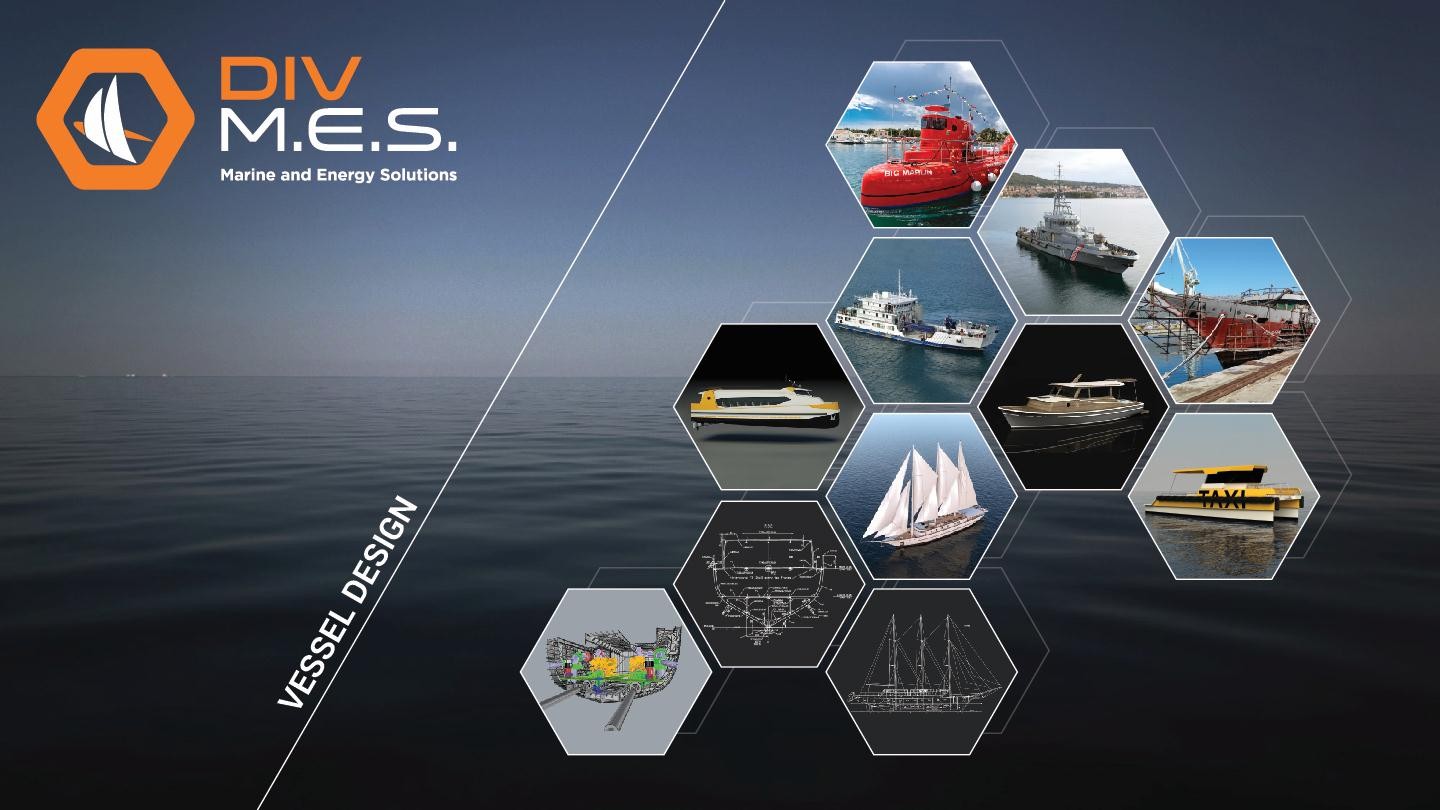 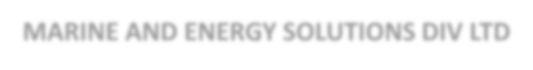 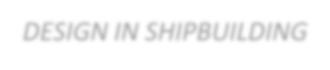 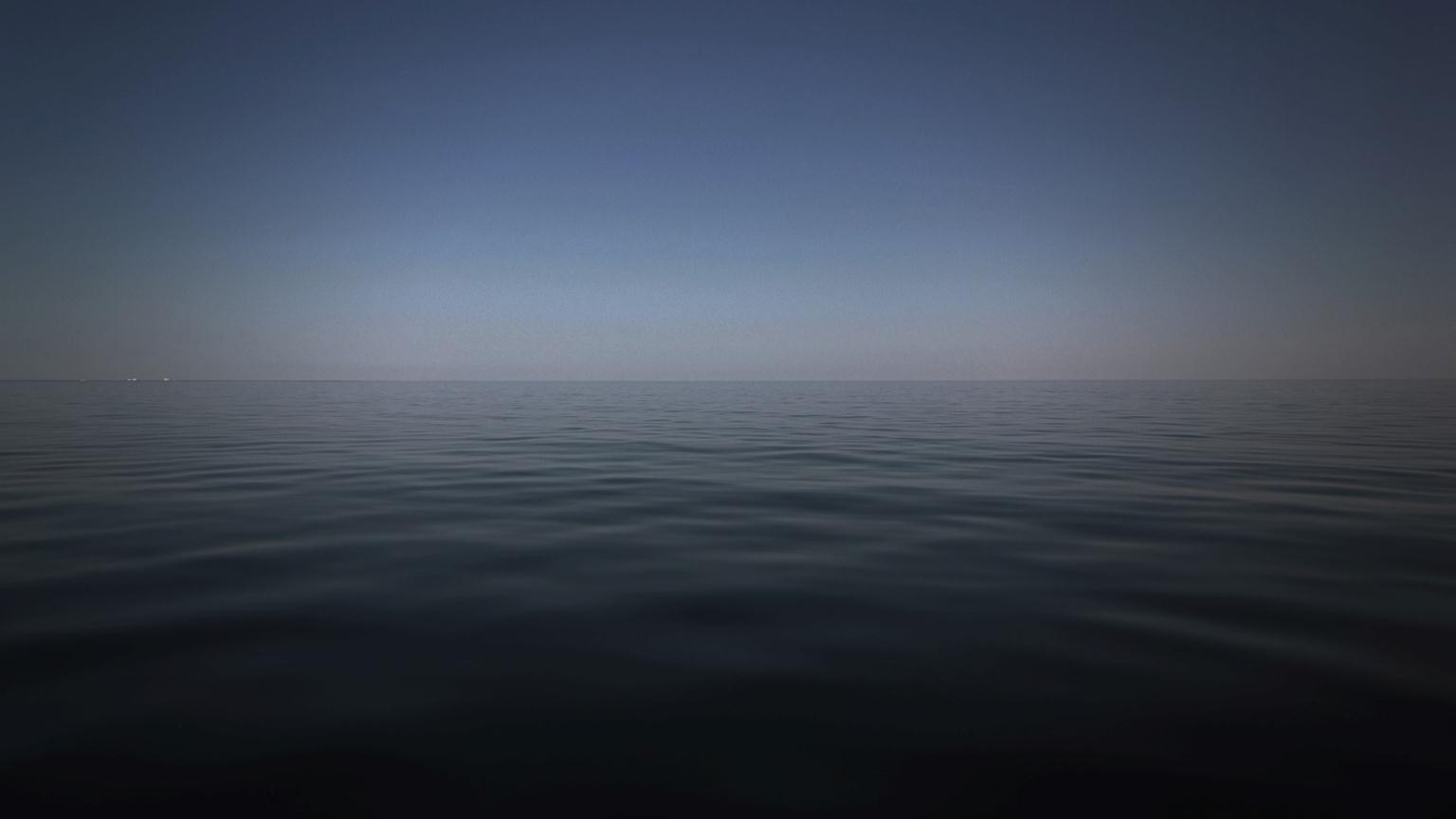 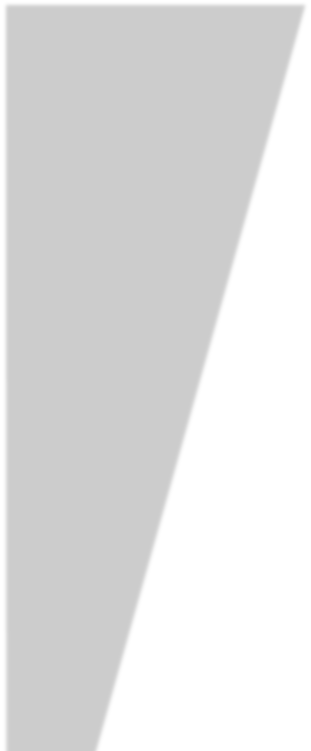 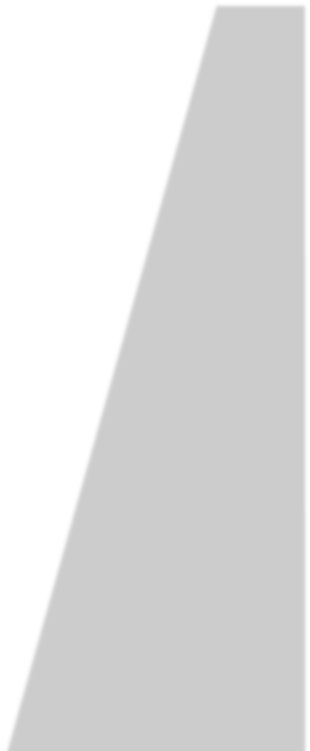 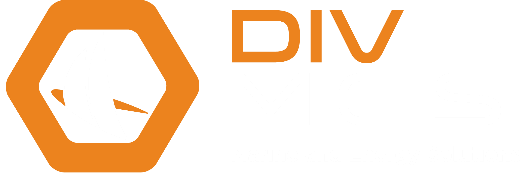 О НАСMarine and Energy Solutions DIV Ltd - компания , занимающаяся инженерно-техническим проектированием судов.Мы специализируемся на концептуальном, базовом и детальном проектировании судов, дизайне интерьера, методе конечных элементов (МКЭ), технико-экономическом анализе, 3D-моделировании, контроле за проведением работ на месте и инжиниринговых услугах.Мы оказываем услуги сопровождения судостроительного процесса на протяжении всего производственного цикла, начиная от первоначальных переговоров с заказчиком и определения дизайн-проекта и основного проекта, надзора за строительством на верфи, трансфера  техники и технологий. Мы предлагаем широкий спектр услуг, основанных на опыте и нововведениях нашей опытной команды конструкторов судов, промышленных дизайнеров, инженеров-механиков, электриков и сварщиков, а также современное программное обеспечение собственного производства. Благодаря нашим услугам, мы способны предлагать полные проектные пакеты, удовлетворяющие требованиям владельцев на всех этапах проектирования судов и процесса судостроения.Начальное и базовое проектирование судов (Конструкция судна, контроль массы, проектирование конструкции и корпуса, расстановка оборудования, пропульсивная система, организация машинного отделения, проектирование вспомогательной системы, проектирование электрической системы)Дизайн интерьераПроектирование ОКВ (отопление,кондиционирование, вентиляция)Проектирование оборудования судов (двери, площадки и трапы)Программы испытанийРабочая документацияПроектирование устройств для верфейКонтроль за ходом работ и управление проектамиИнженерно-технические работыТрансфер технологийОбучение и специализация проектировщиков судовПАТРУЛЬНОЕ СУДНО 43M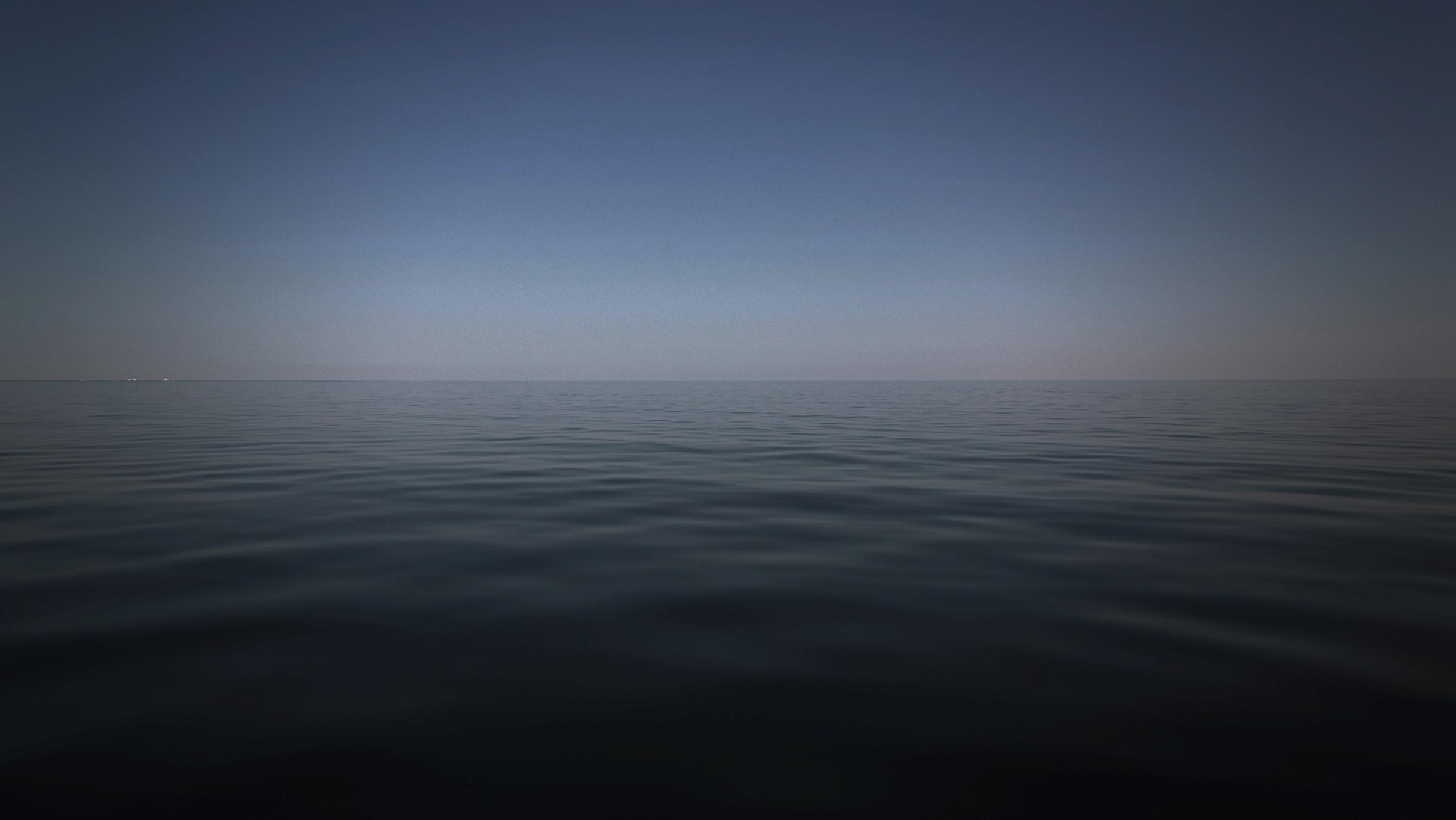 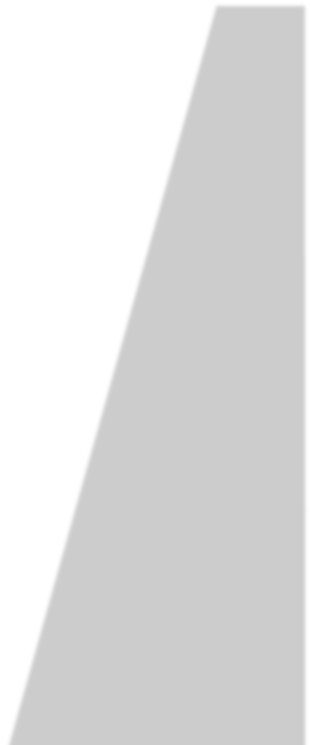 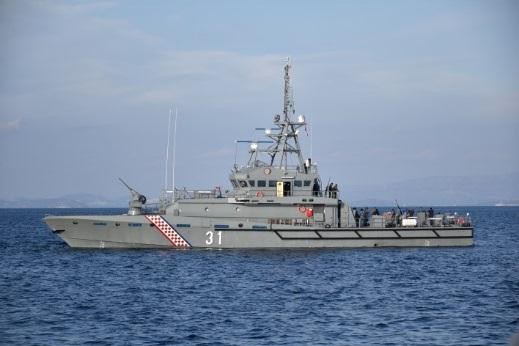 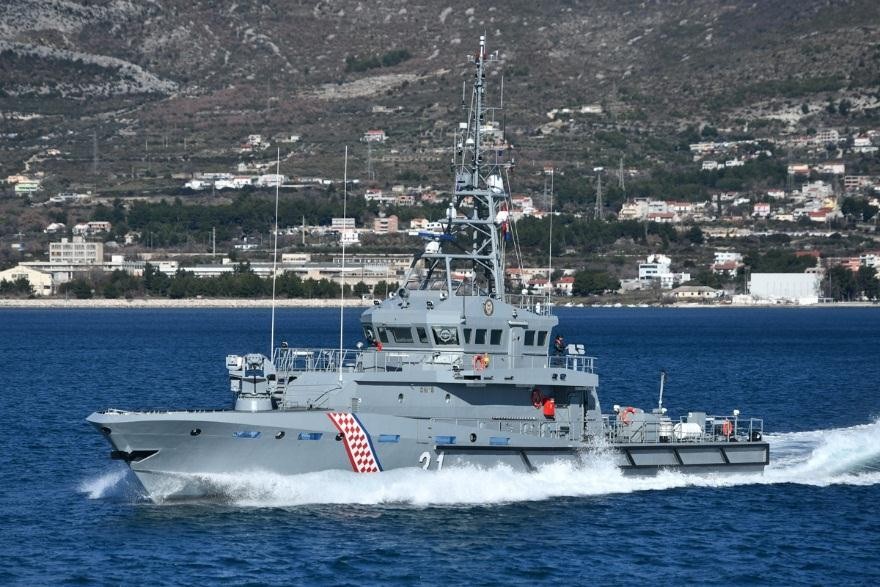 Габаритная длина	43,16 мШирина, макс.	8,00 мВодоизмещение	2,70 мДлительная скорость, макс (90% мощность энергетической установки)	>27,0 кн Макс. скорость (100% мощность энергетической установки )	>28,0 кнШтатный состав	14+3Верфь	Бродосплит DIV, ХорватияShip design/Technical documentation/Interior design: M.E.S. DIV Design/shipbuilder contractors: M.E.S. DIV/Brodosplit,Хорватия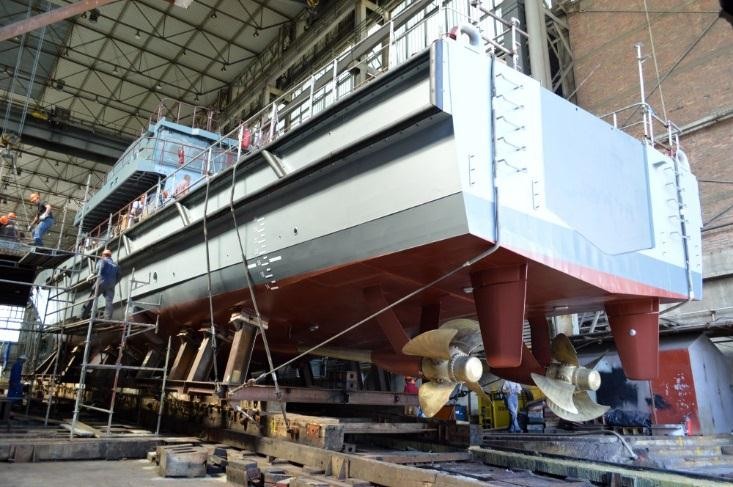 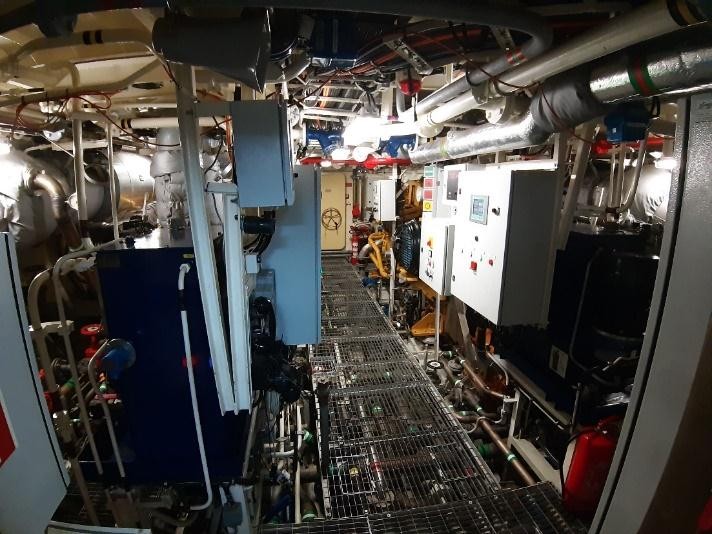 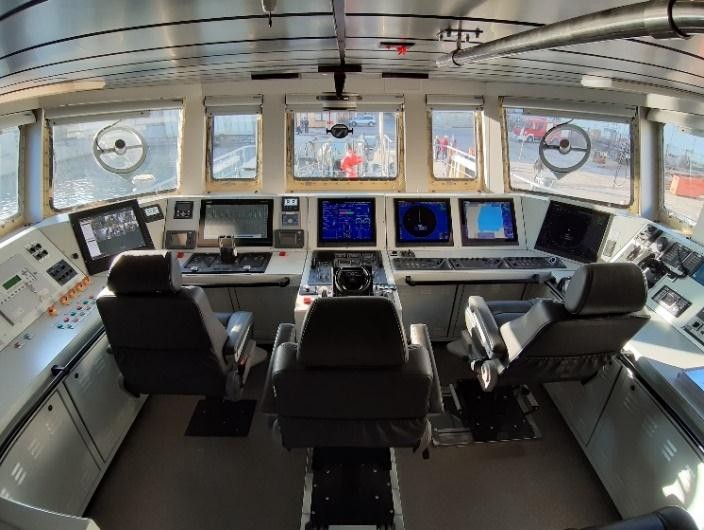 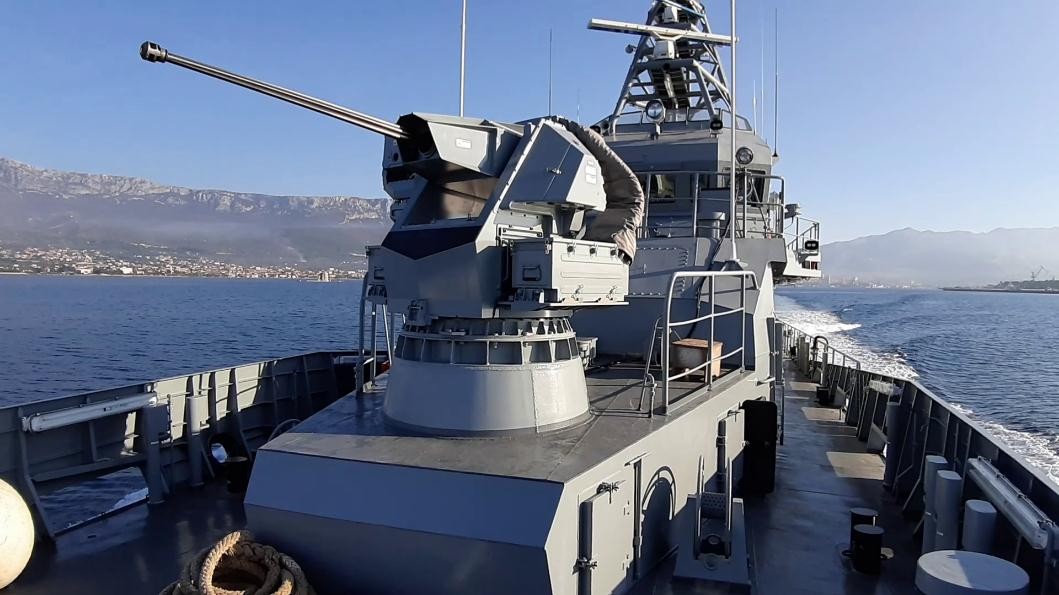 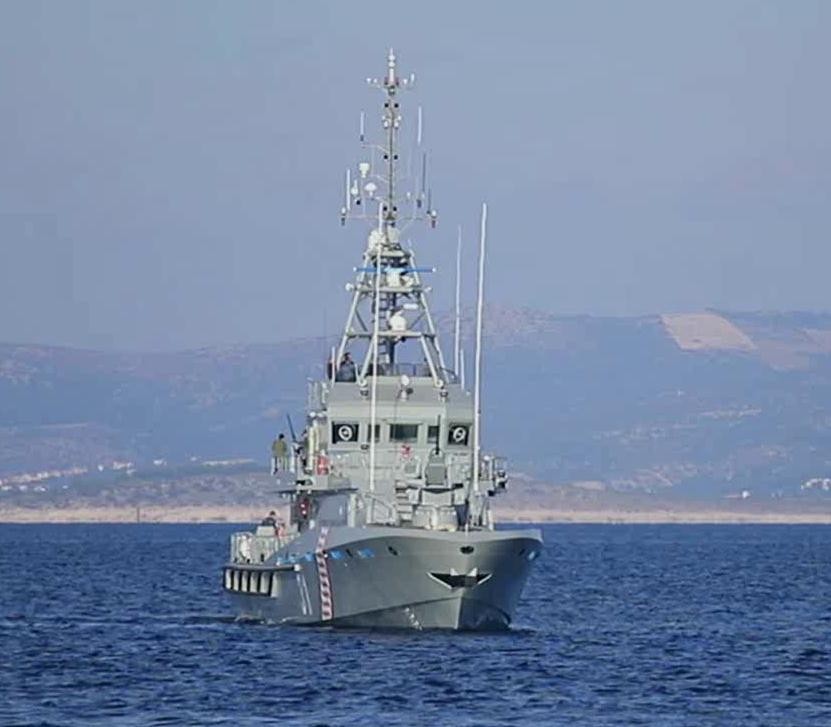 ПАТРУЛЬНОЕ СУДНО 43M	Для хорватского ВМФ-концептуальный проект, документация базового класса,  рабочая документация Документация базового класса в соответствии с правилами CRS (Конструкция судна, контроль массы, проектирование конструкции и корпуса, расстановка оборудования, проектирование пропульсивной системы, организация машинного отделения, проектирование вспомогательной системы, системы ОКВ, проектирование электрической системы).Ship design/Technical documentation/Interior design: M.E.S. DIV Design/shipbuilder contractors: M.E.S. DIV/Brodosplit,ХорватияОКЕАНСКОЕ ПАССАЖИРСКОЕ СУДНО ТРЕХМАЧТОВАЯ ШХУНА KLARA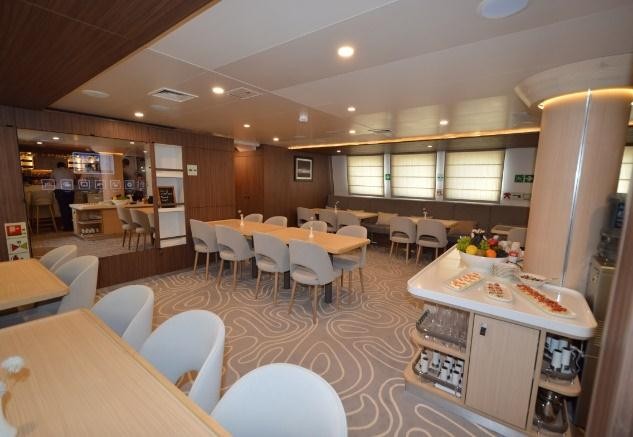 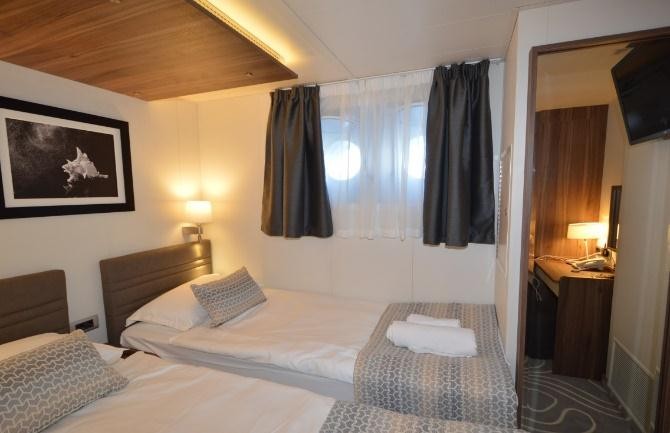 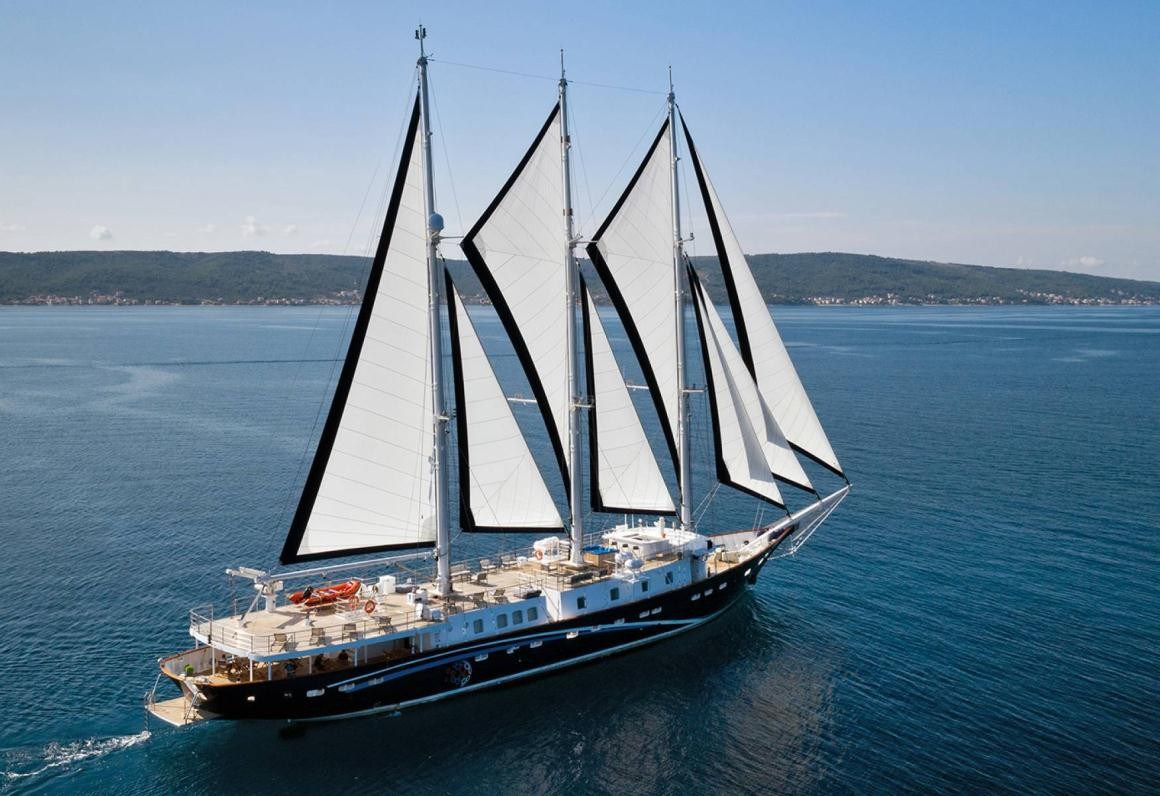 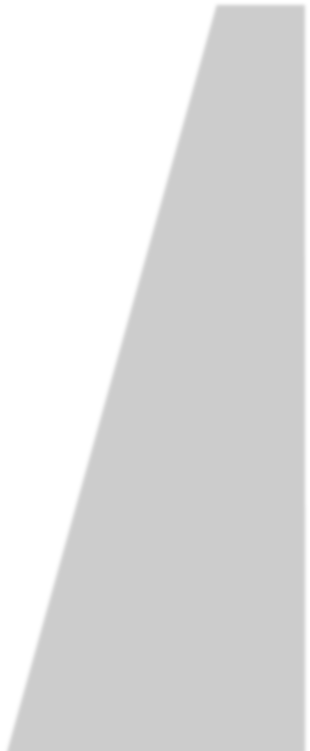 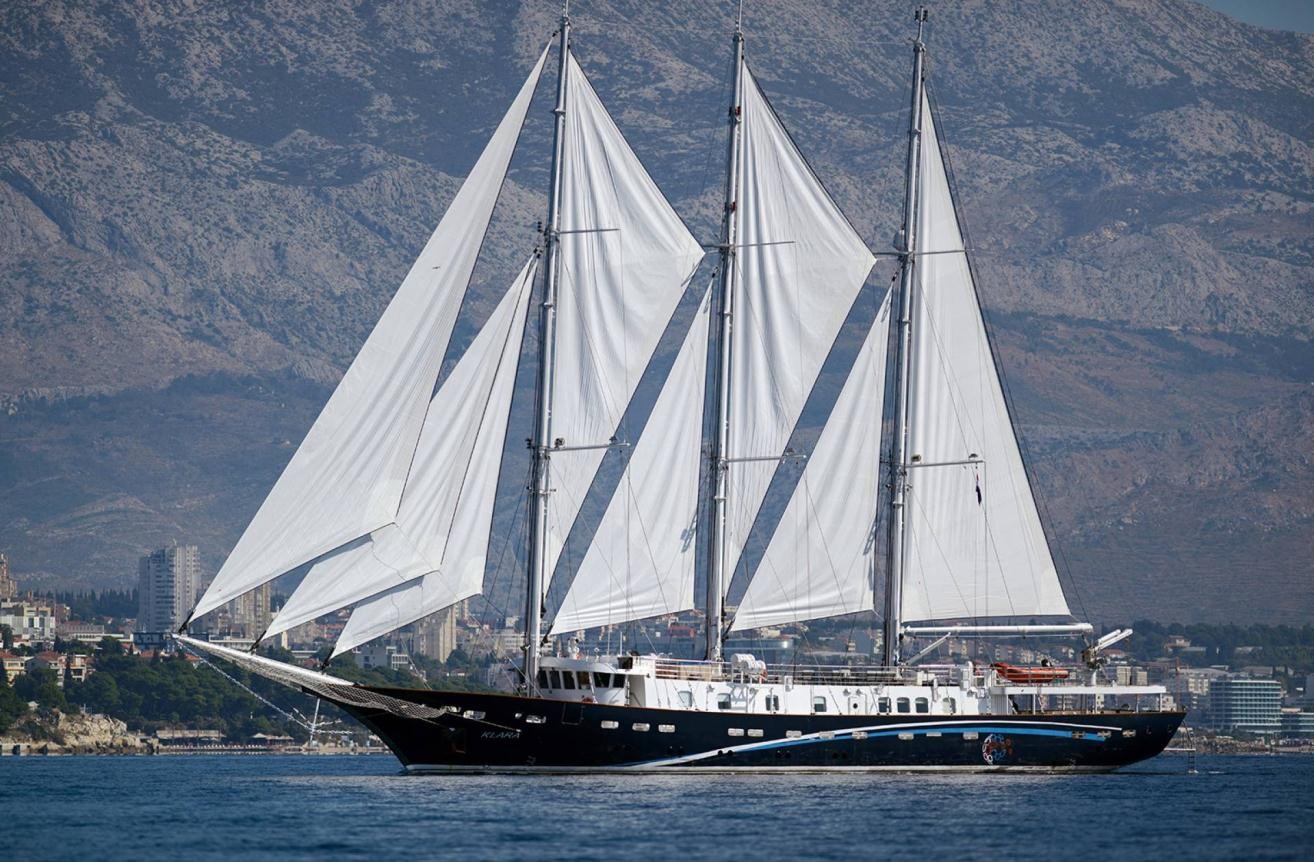 Ship design/Technical documentation/Interior design: M.E.S. DIV Design/shipbuilder contractors: M.E.S. DIV/Brodosplit,Хорватия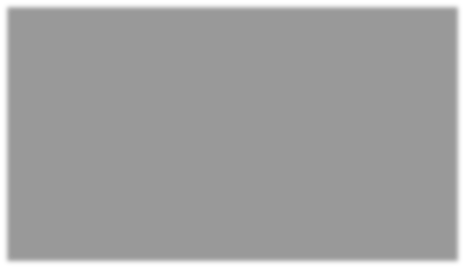 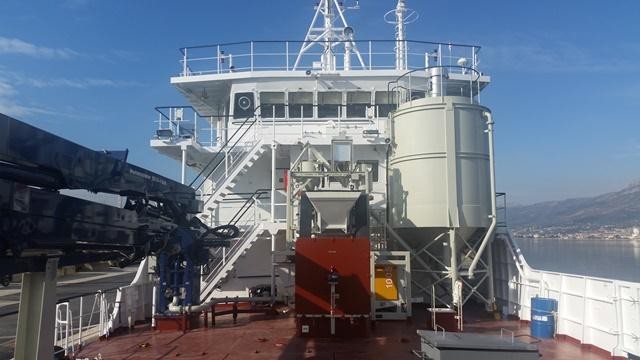 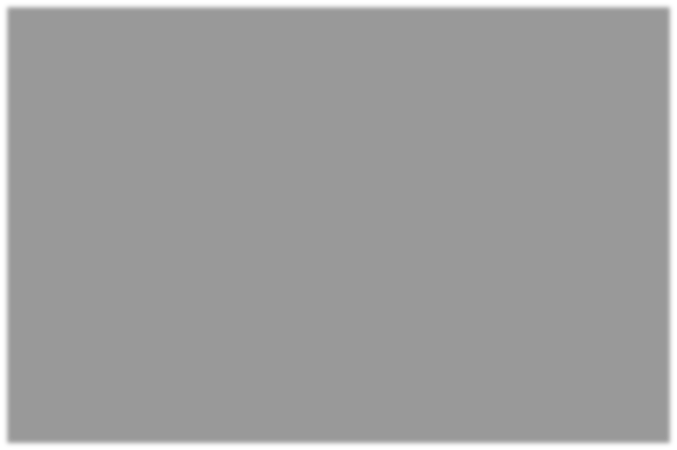 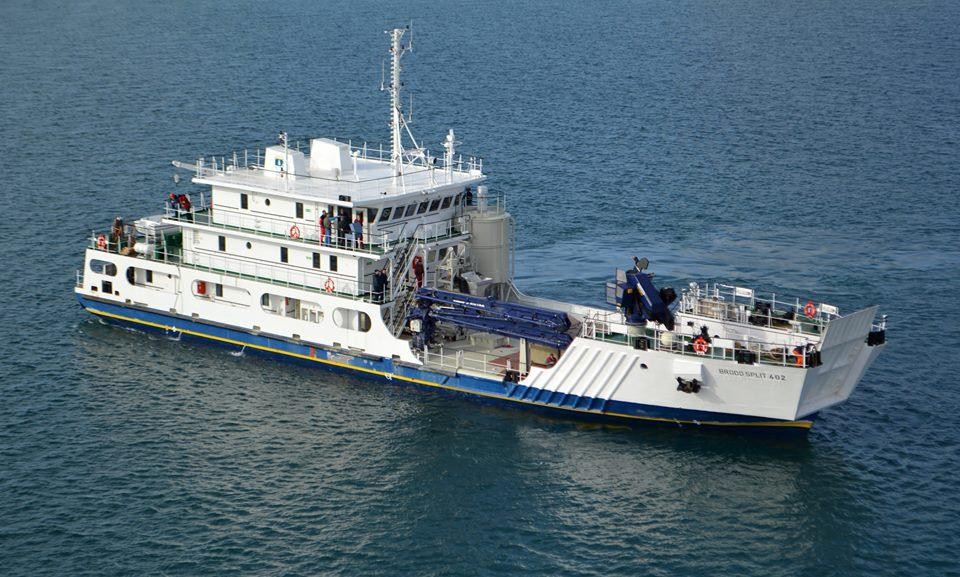 СУДНО ДЛЯ ПРОИЗВОДСТВА БЕТОННЫХ ИЗДЕЛИЙ PLOVPUT SPLITShip design/Technical documentation/Interior design: curent members of M.E.S. DIV design team Design/shipbuilder contractors: Brodarski Institute/Brodosplit,ХорватияРЕЧНОЙ ПАССАЖИРСКИЙ КАТАМАРАН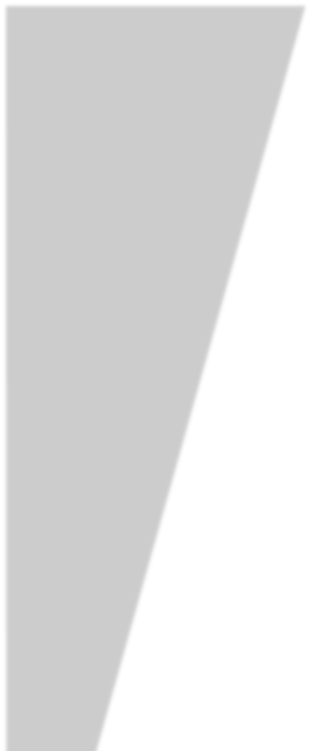 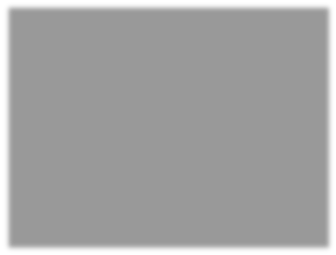 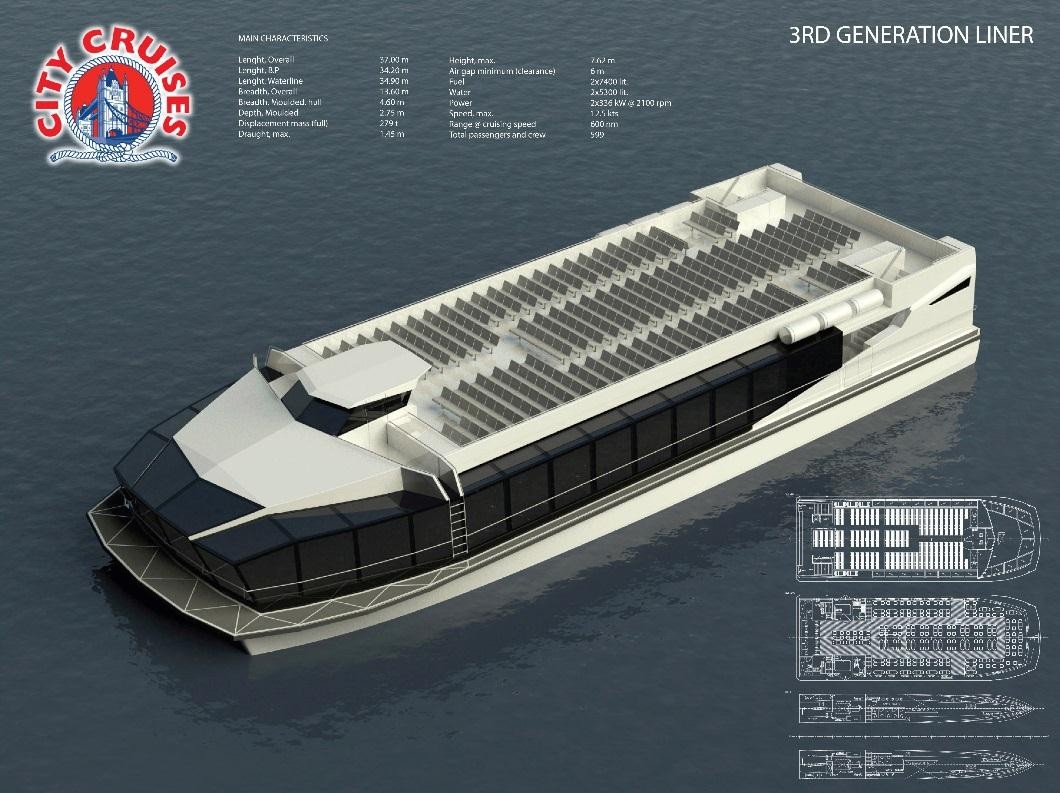 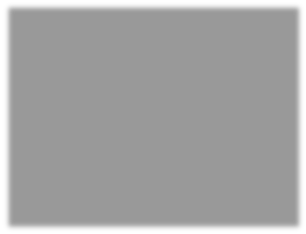 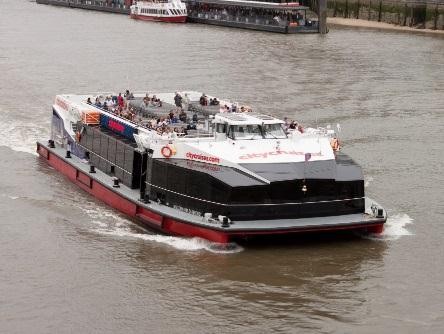 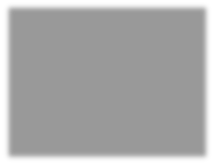 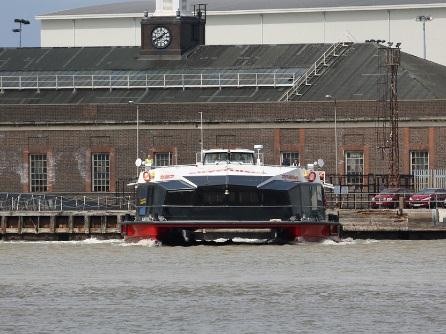 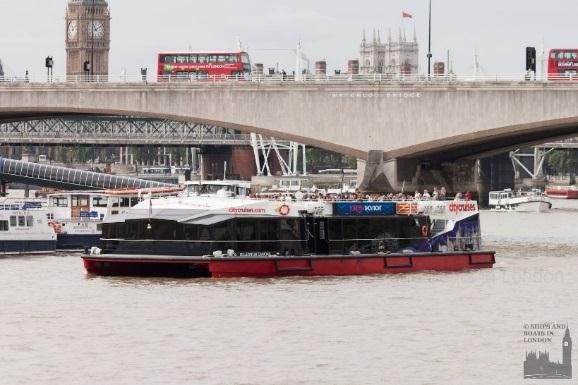 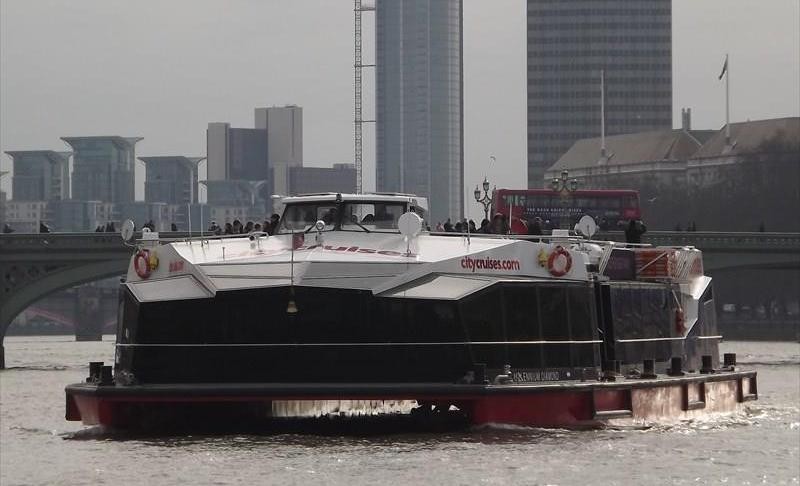 MILLENNIUM DIAMONDГабаритная длина	37.00 мШирина судна	14.60 мОсадка, макс.	1,45 мВысота, макс.	7,65 мСкорость, макс.	12,50 кнМатериал	стальной корпус, надстройки-алюминийShip design/Technical documentation/Interior design: curent members of M.E.S. DIV design team Design/shipbuilder contractors: Brodarski Institute/Tehnomont,ХорватияМОТОРНАЯ ЯХТАPEARLГабаритная длина	21.08 мШирина, макс.	5.36 мОсадка	1.95 мПассажиры	6Количество кают	3Скорость	10 кнМощность	2x153 квт @ 1900 оборотов в минутуМатериал	Стальной корпус/ надстройки-алюминийРазработчик	Верфь „Conrad”, Гданьск, Польша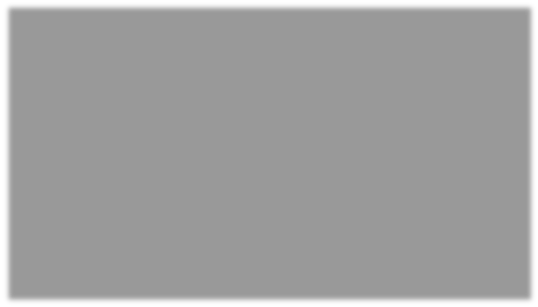 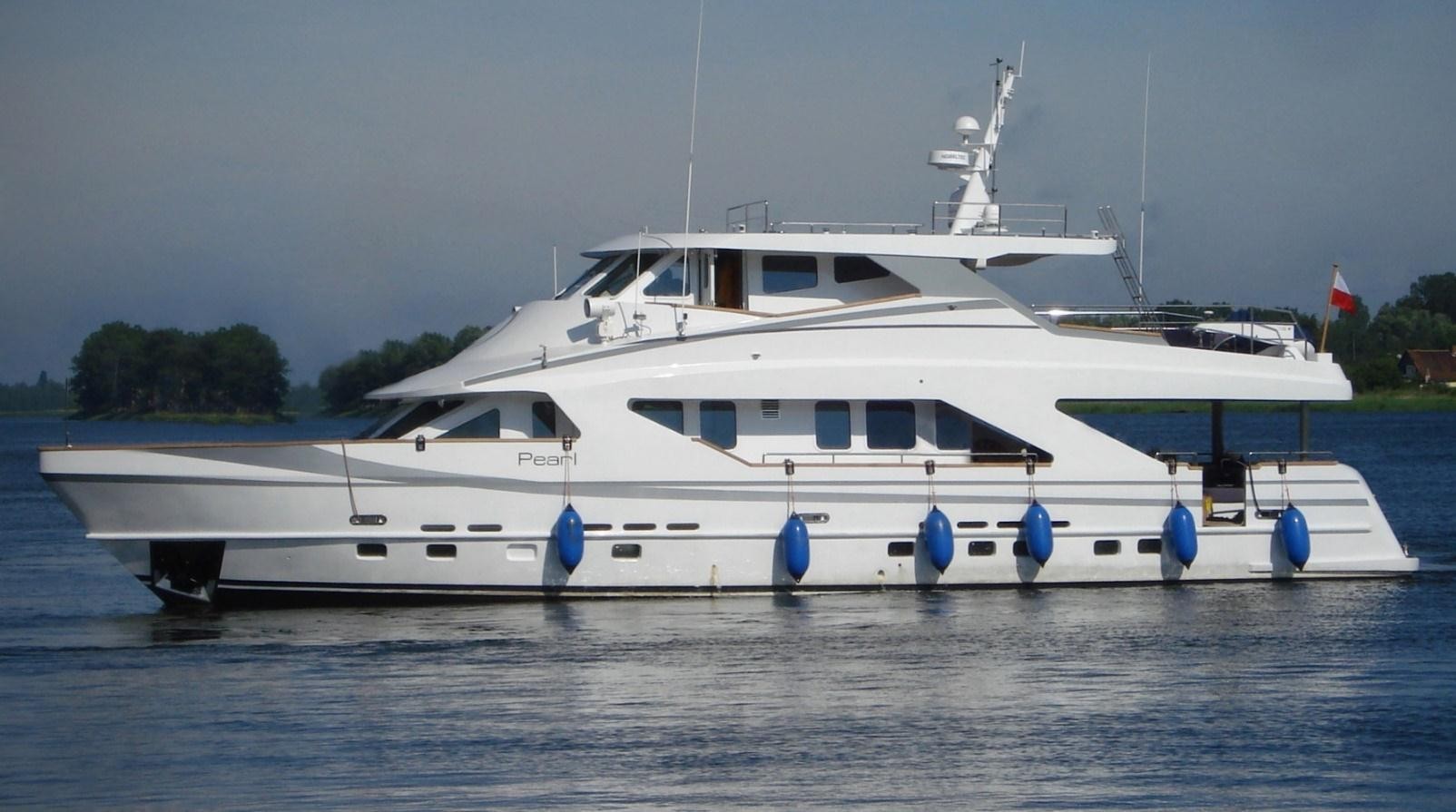 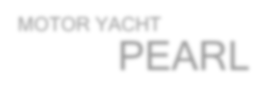 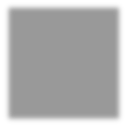 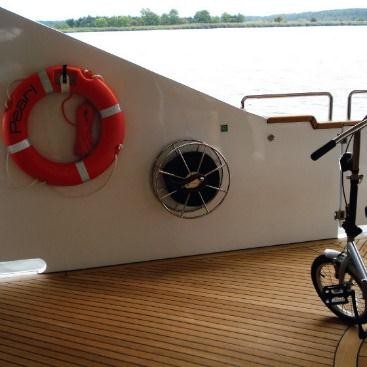 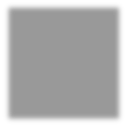 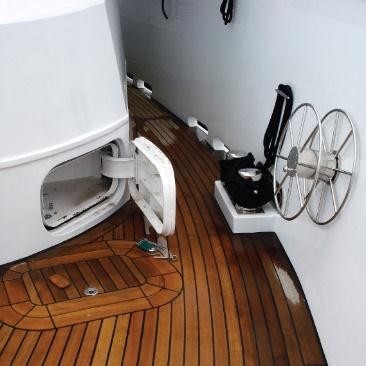 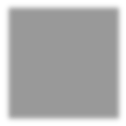 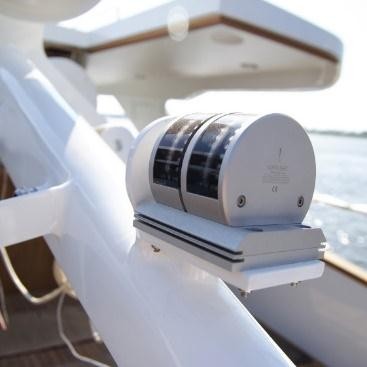 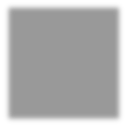 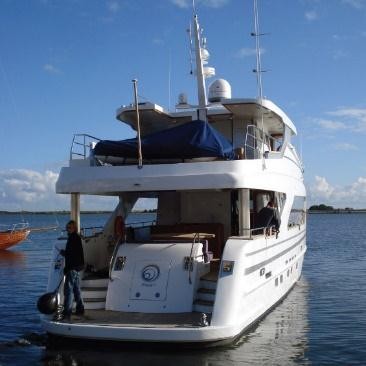 Ship design/Technical documentation/Interior design: curent members of M.E.S. DIV design team Shipbuilder contractors: Conrad, Gdansk PolandРыболовные судаТУНЦЕЛОВНЫЙ И КОШЕЛЬКОВЫЙ СЕЙНЕР 40MГабаритная длина	40.15 мГабаритная ширина	8.65 мСредняя осадка, половинная загрузка	2.75 мОсадка винтов, половинная загрузка	3.48 мГлубина, мидель рядом	4.20 м Скорость при испытаниях при конструктивной осадке и 100% мощности	14.50 кн Диапазон на крейсерской скорости  13 кн	2500 м.м.Материал	СтальРазработчики	Техномонт, ХорватияВраньиц, Хорватия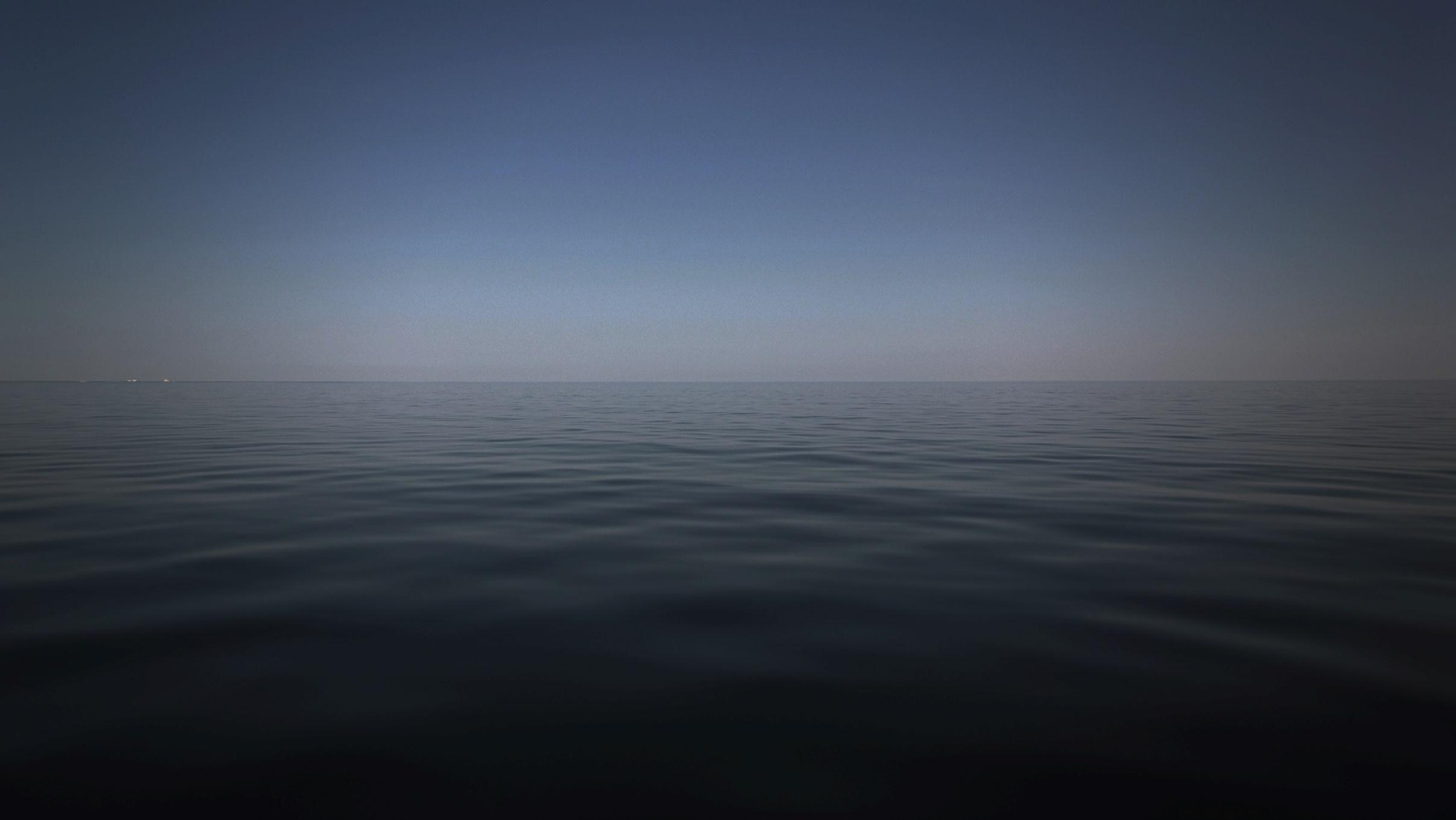 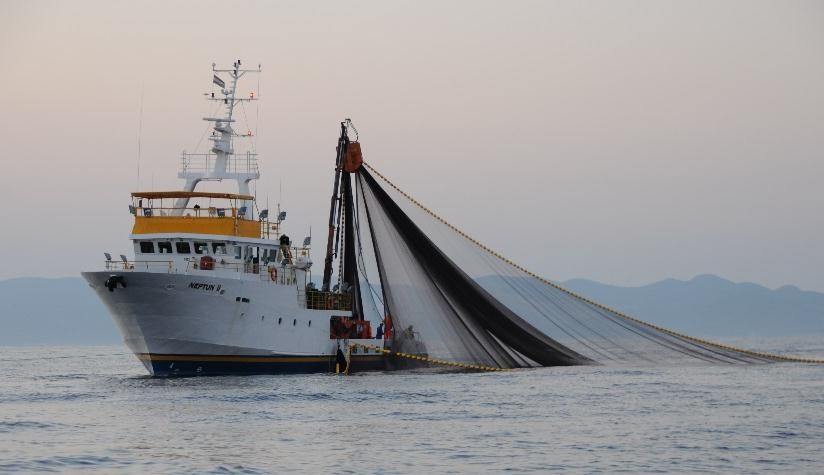 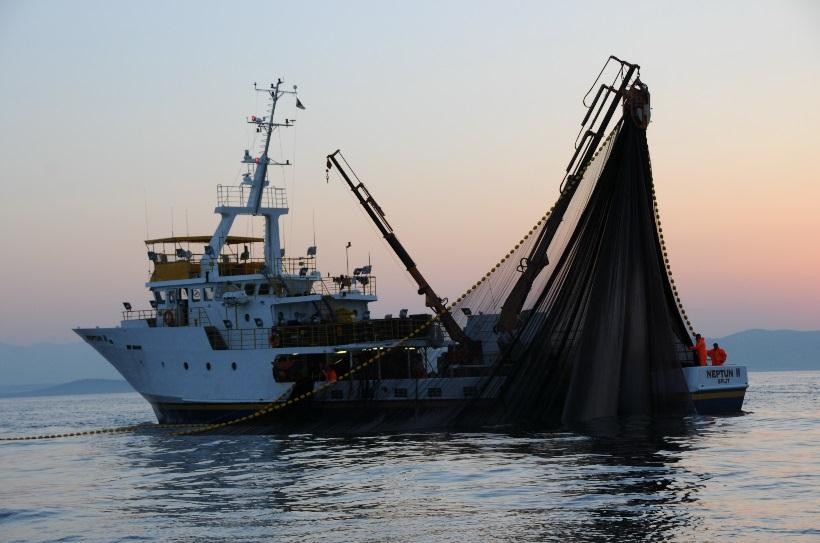 Ship design/Technical documentation/Interior design: curent members of M.E.S. DIV design team Design/shipbuilder contractors: Brodarski Institute/Tehnomont,Хорватия/Vranjic,ХорватияРыболовные судаКОШЕЛЬКОВЫЙ СЕЙНЕР 25MГабаритная длина	25.20 мГабаритная ширина	7.350 мСредняя осадка, полная загрузка	2.600 м Осадка винтов, полная загрузка 3.280 м Макс. скорость	11.00 кнДиапазон на крейсерской скорости 10 кн	1200 м.м.Материал	СтальРазработчик	Фран, Хорватия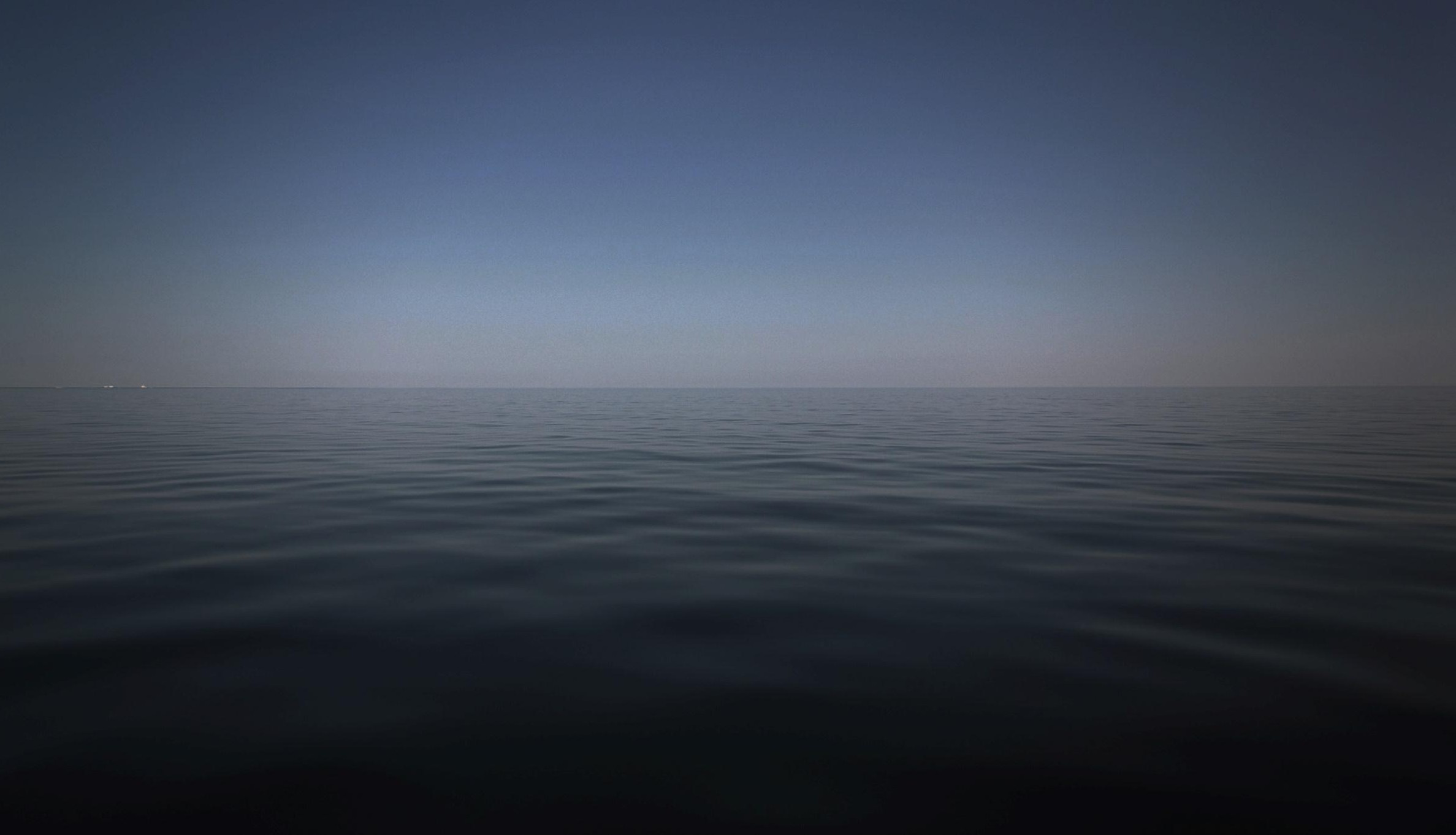 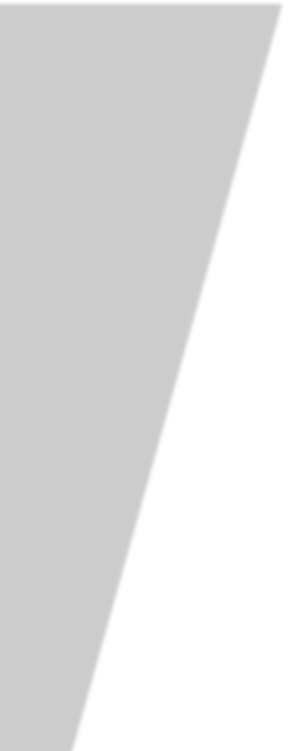 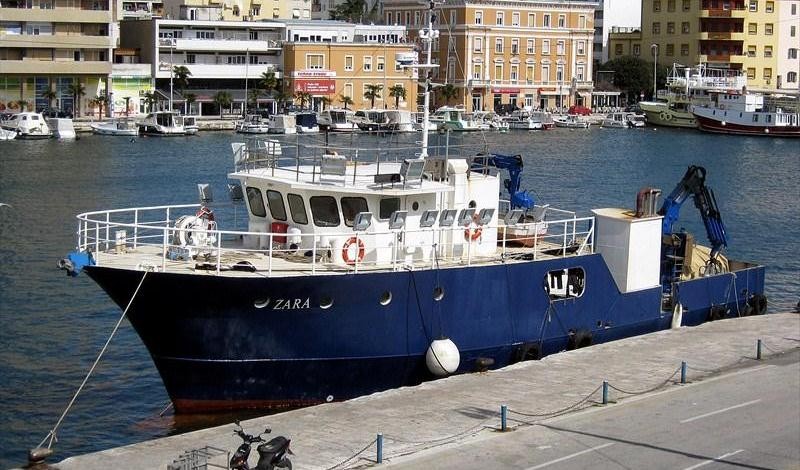 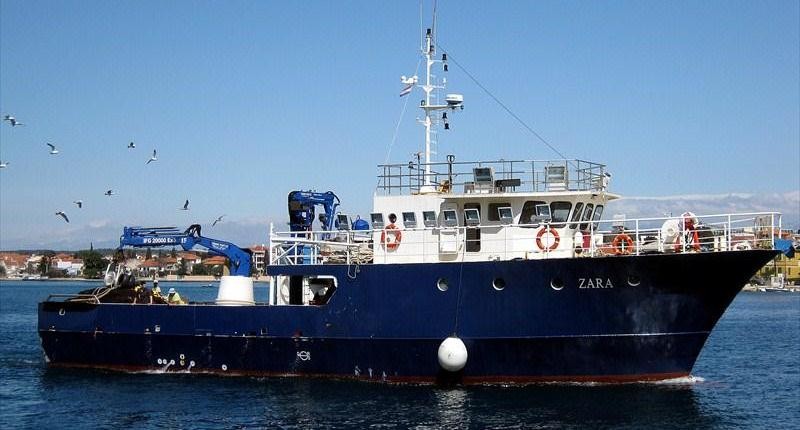 Ship design/Technical documentation/Interior design: curent members of M.E.S. DIV design team Design/shipbuilder contractors: Brodarski Institute/Fran,ХорватияСУДНО ДЛЯ ГИДРОГРАФИЧЕСКОЙ СЪЕМКИ 23M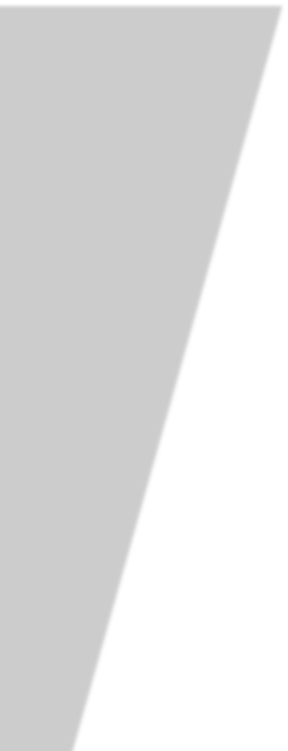 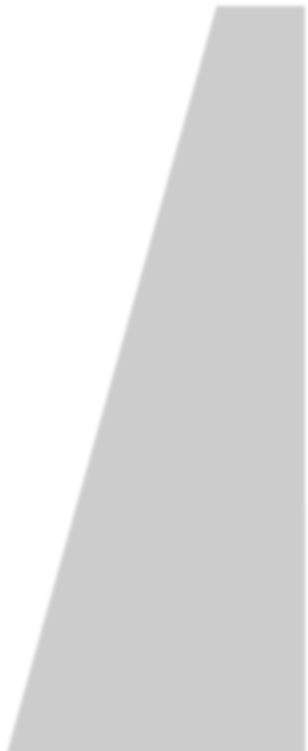 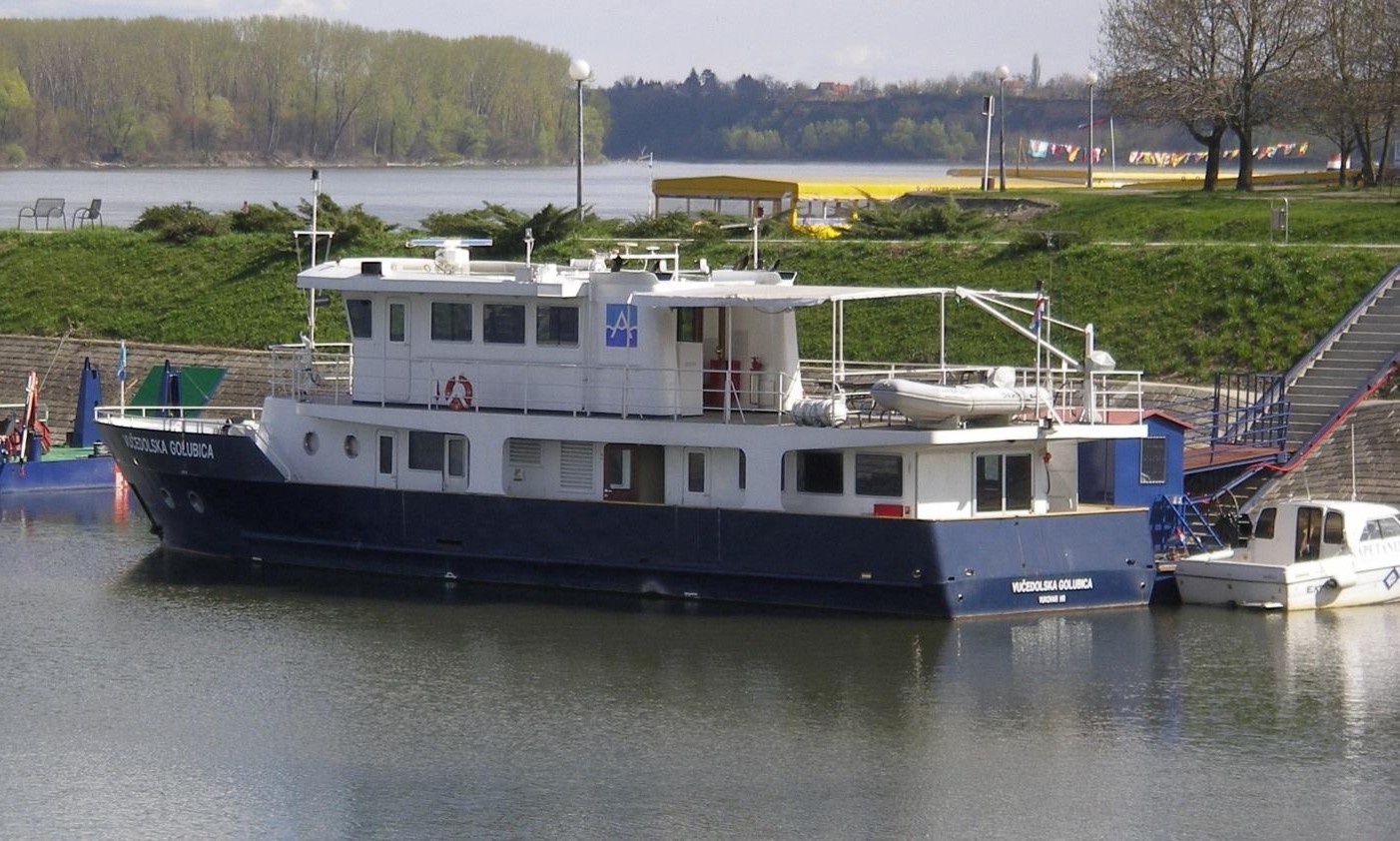 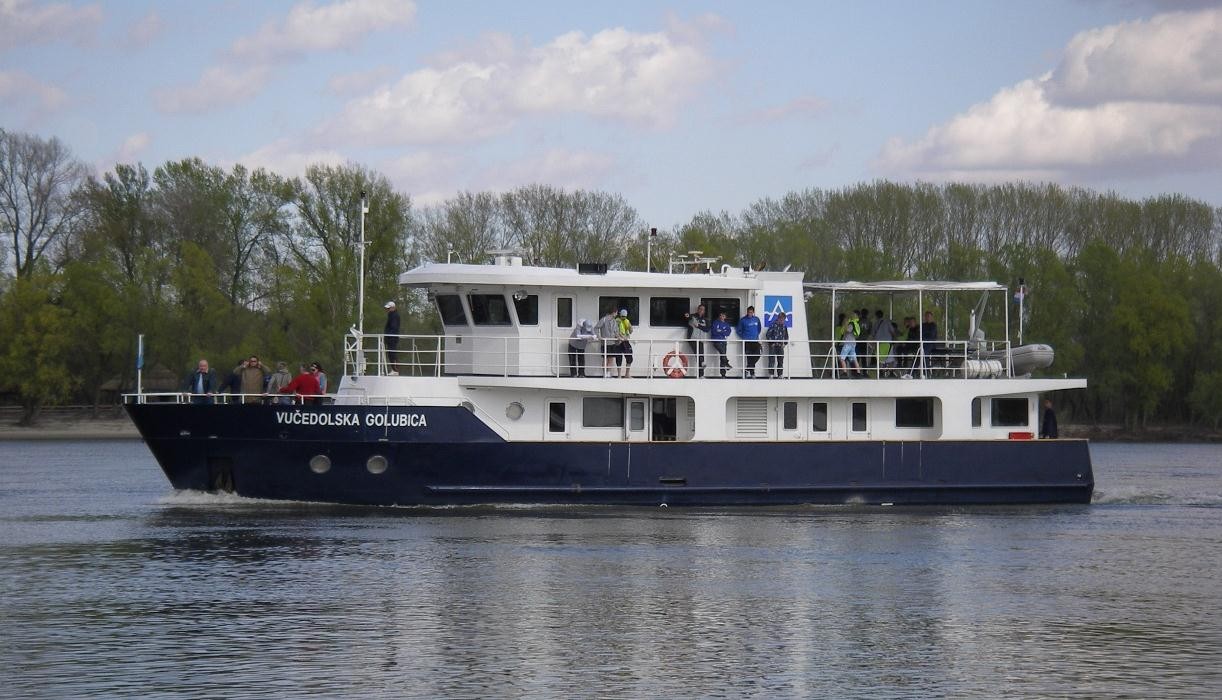 VUCEDOLSKA GOLUBICA	Габаритная длина	23.00 м Габаритная ширина		5.70 мСредняя осадка, полная загрузка	1.20 мМакс. скорость	21.00 км/чДиапазон на крейсерской скорости 10 кн 1100 км/21 км/чМатериал	СтальРазработчик	Верфь Кралевица, ХорватияКонцептуальное решение, документация базового классаДокументация базового класса в соответствии с правилами CRS (Конструкция судна, контроль массы, проектирование конструкции и корпуса, расстановка оборудования, проектирование пропульсивной системы, организация машинного отделения, проектирование вспомогательной системы, системы ОКВ, проектирование электрической системы).Ship design/Technical documentation/Interior design: curent members of M.E.S. DIV design teamРАБОЧИЙ КАТАМАРАН 40Габаритная длина	12.00 мГабаритная ширина	6.80 мМакс. скорость	8.00 кнПолезная нагрузка	13 тоннМатериал -пластмасса, армированная стекломатериалом - GRP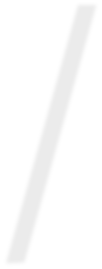 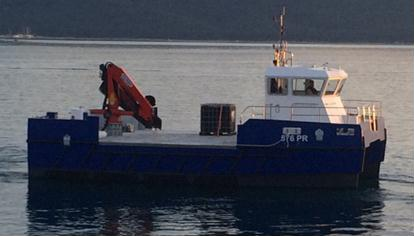 	Основное назначение катамарана -работа на рыбоводных хозяйствах, кормление рыбы, ловля рыбы, поддержка марикультуры, такая как обслуживание фермерских сетей, обработка сетей для рыбы, буксировка садков и другие морские работы.Концептуальное решение, документация базового классаДокументация базового класса в соответствии с правилами DNV (Конструкция судна, контроль массы, проектирование конструкции и корпуса, расстановка оборудования, проектирование пропульсивной системы, организация машинного отделения, проектирование вспомогательной системы, системы ОКВ, проектирование электрической системы).ЭКСКУРСИОННЫЕ СУДА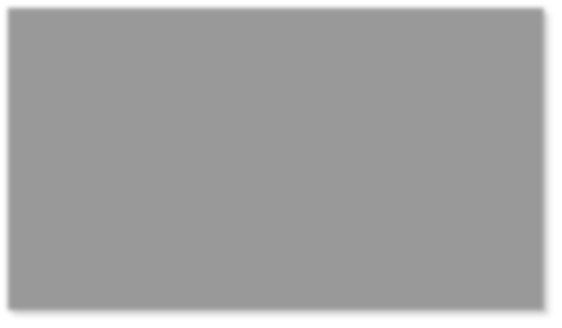 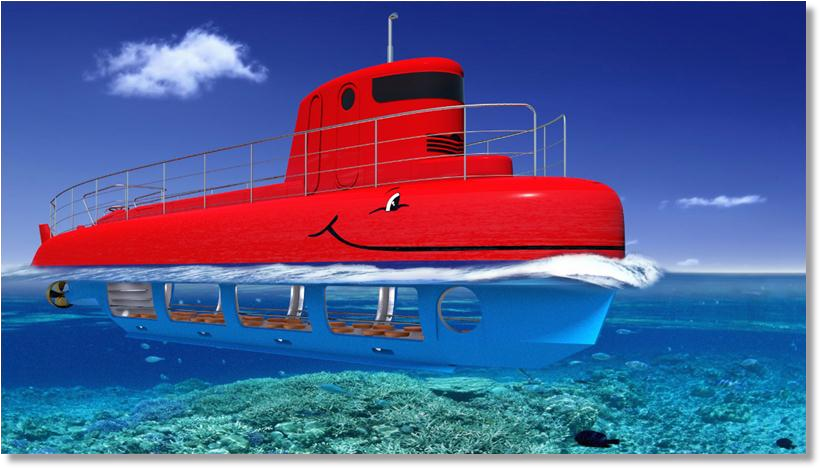 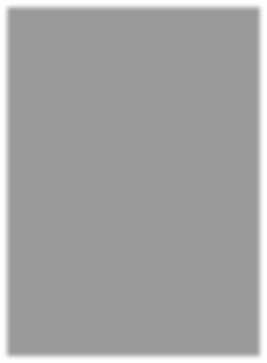 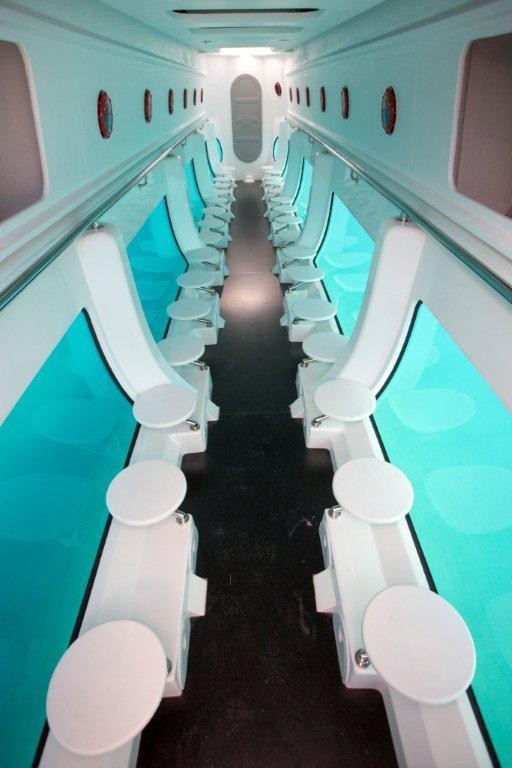 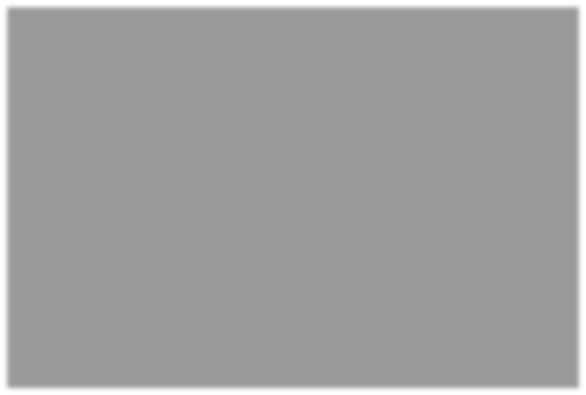 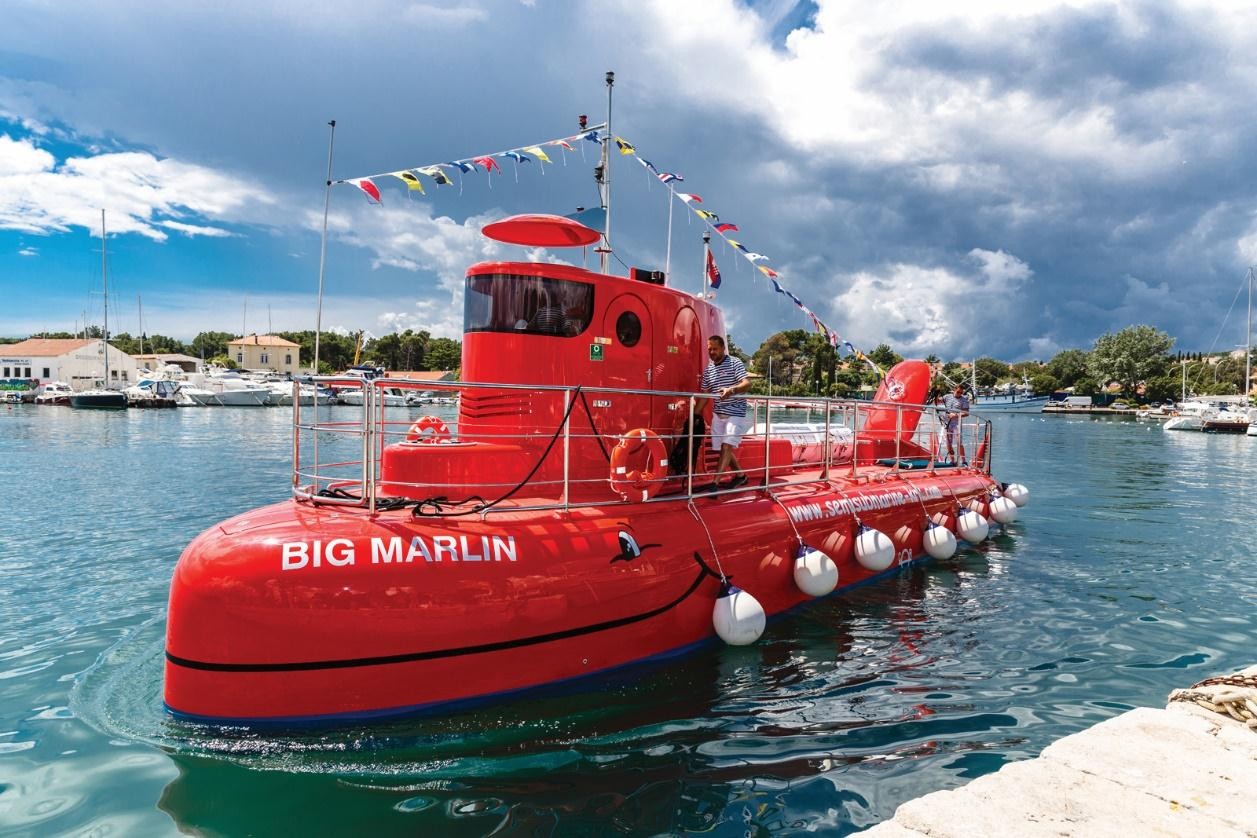  полупогружной корабль MARLIN 55	Длина	17.1 мГабаритная ширина        3.75 мОсадка	1.28 мСкорость при 90% МЭУ	7.00 кнПривод	1x62.5 квт при 2600 оборотах в мин.Пассажиры	50Экипаж	2Материал	GRPРазработчик	Agena Marin, ХорватияShip design/Technical documentation/Interior design: M.E.S. DIV Design/shipbuilder contractors: M.E.S. DIV/Agena Marin,ХорватияСУДНО ПОЛИЦЕЙСКОГО ПАТРУЛЯ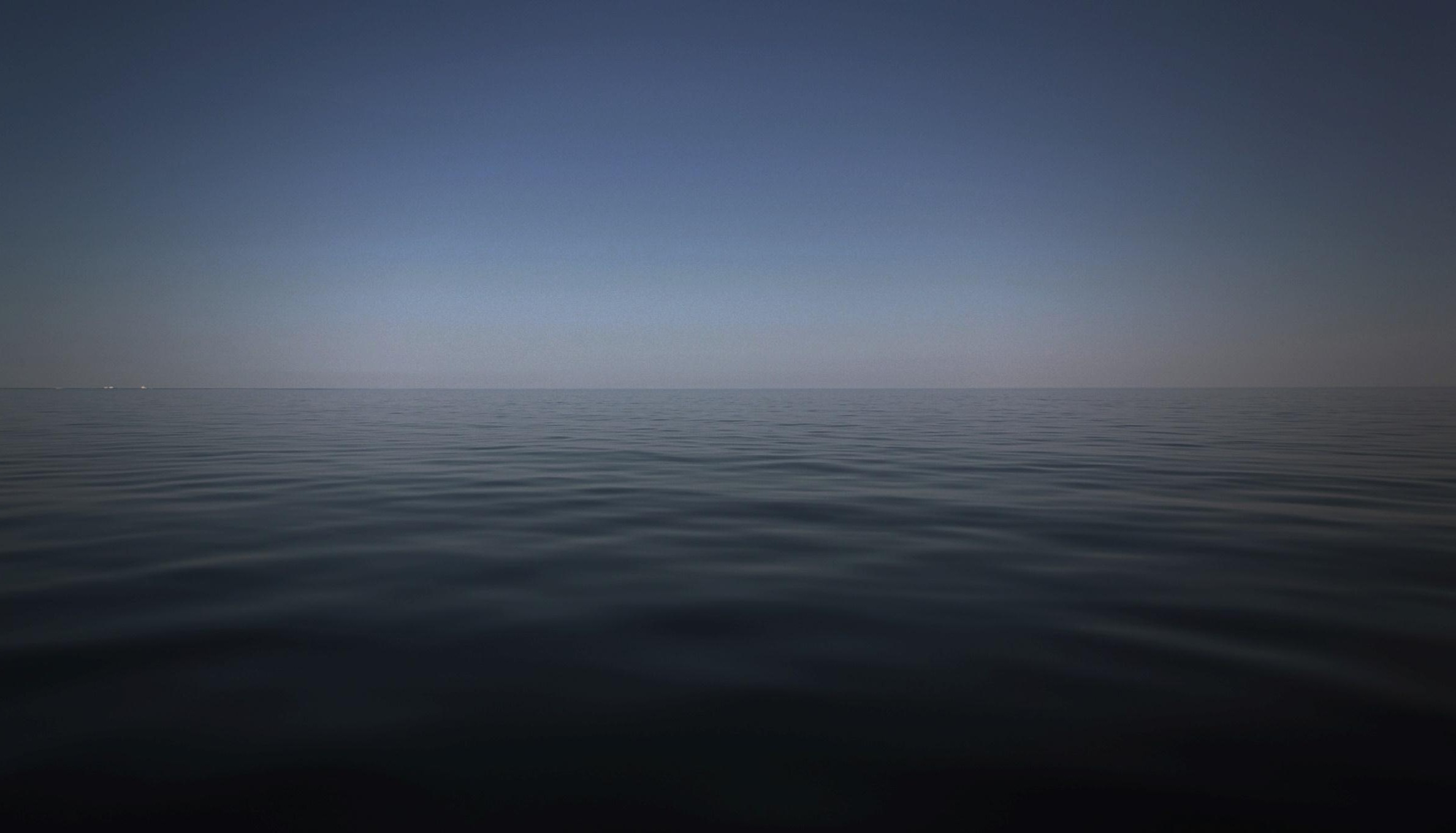 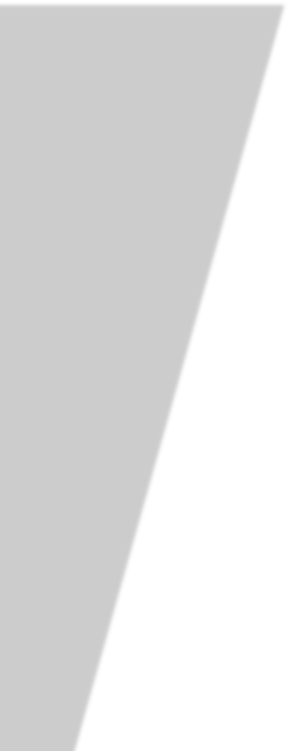 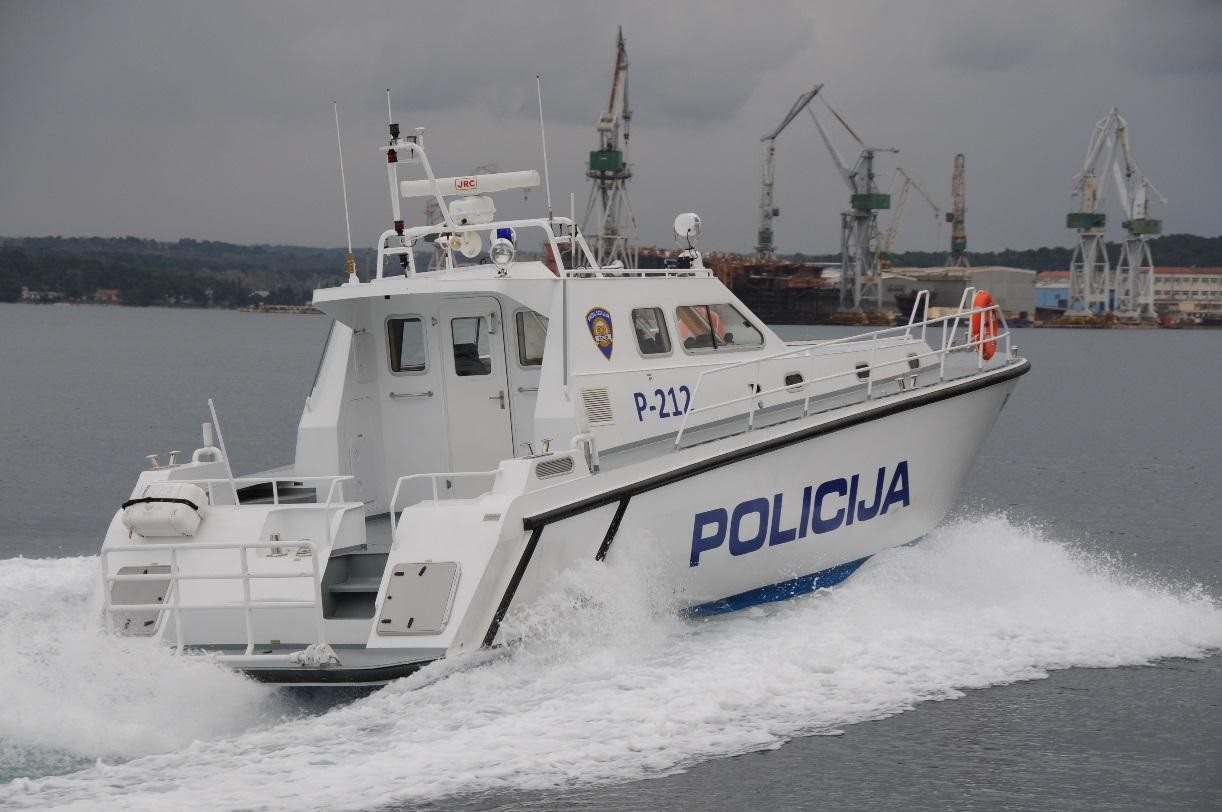 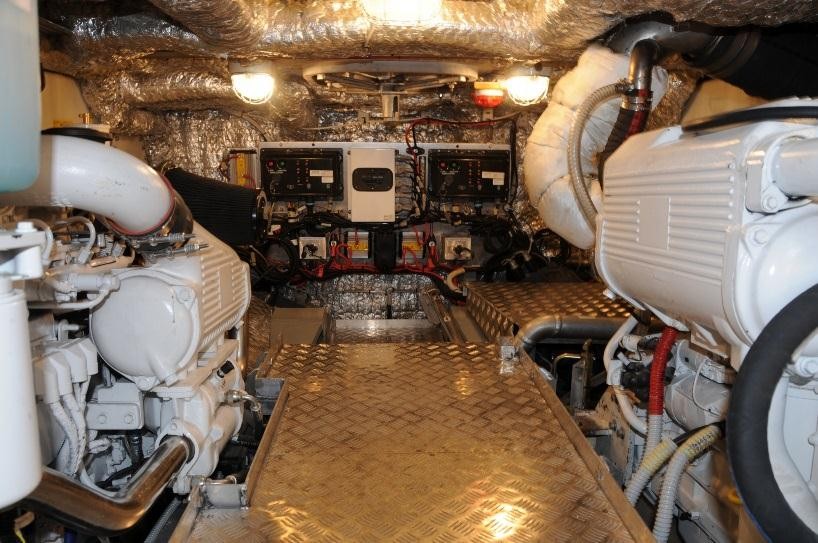 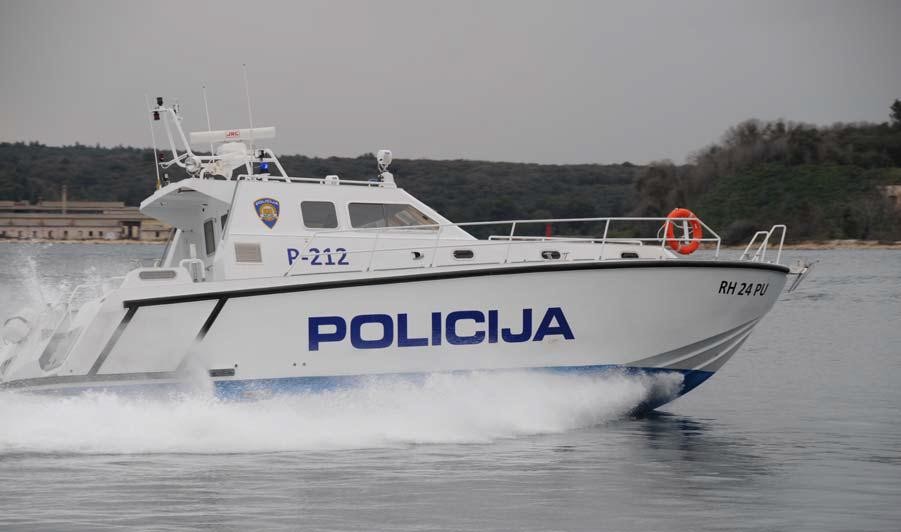 Ship design/Technical documentation/Interior design: curent members of M.E.S. DIV design team Design/shipbuilder contractors: Brodarski Institute/shipyard Tehnomont,ХорватияГабаритная длина	13.85 мШирина, макс.	4.50 мВысота борта	2.30 м Скорость, макс.(половинная загрузка)	31 кнПропульсивность	2x368  квт, FPPЭкипаж 3Дальность плавания	200 м.м/27 узловАвтономный режим	4 дняМатериал	алюминиевый сплав/GRPЯХТЫМОТОРНАЯ ЯХТА ADRIANA 44Габаритная длина	13.48 мДлина корпуса	11.98 мШирина	4.25 мКол-во кают	3/4Кол-во кроватей	6(8) + 1Пассажиры, макс.	12Скорость, макс. (2 x 320 HP) 28кнМатериал	пластмасса, армированная стекломатериалом – GRPРазработчик	SAS-Vektor, Хорватия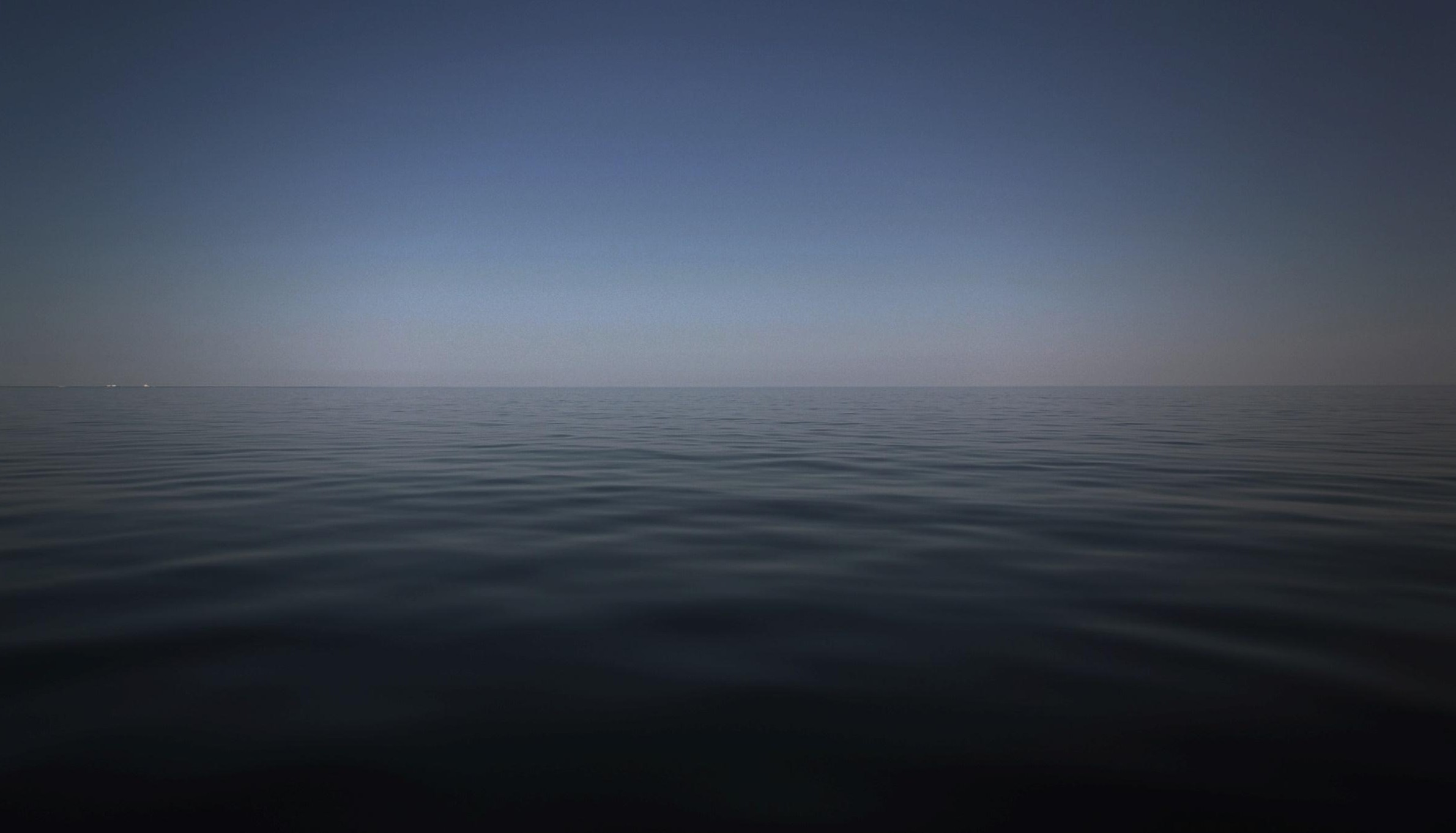 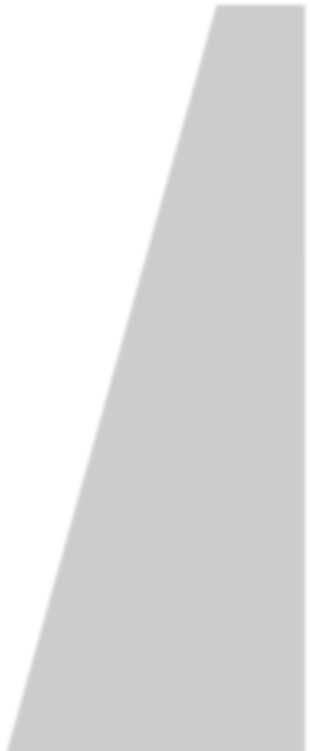 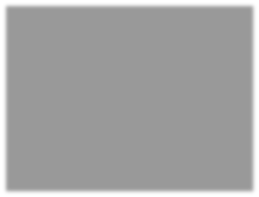 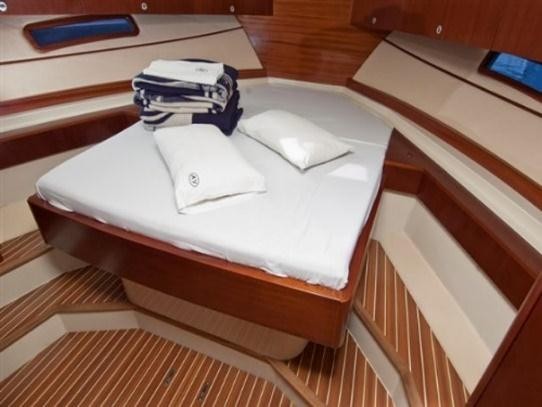 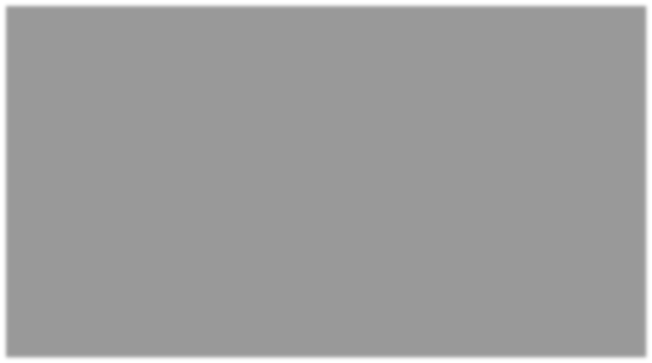 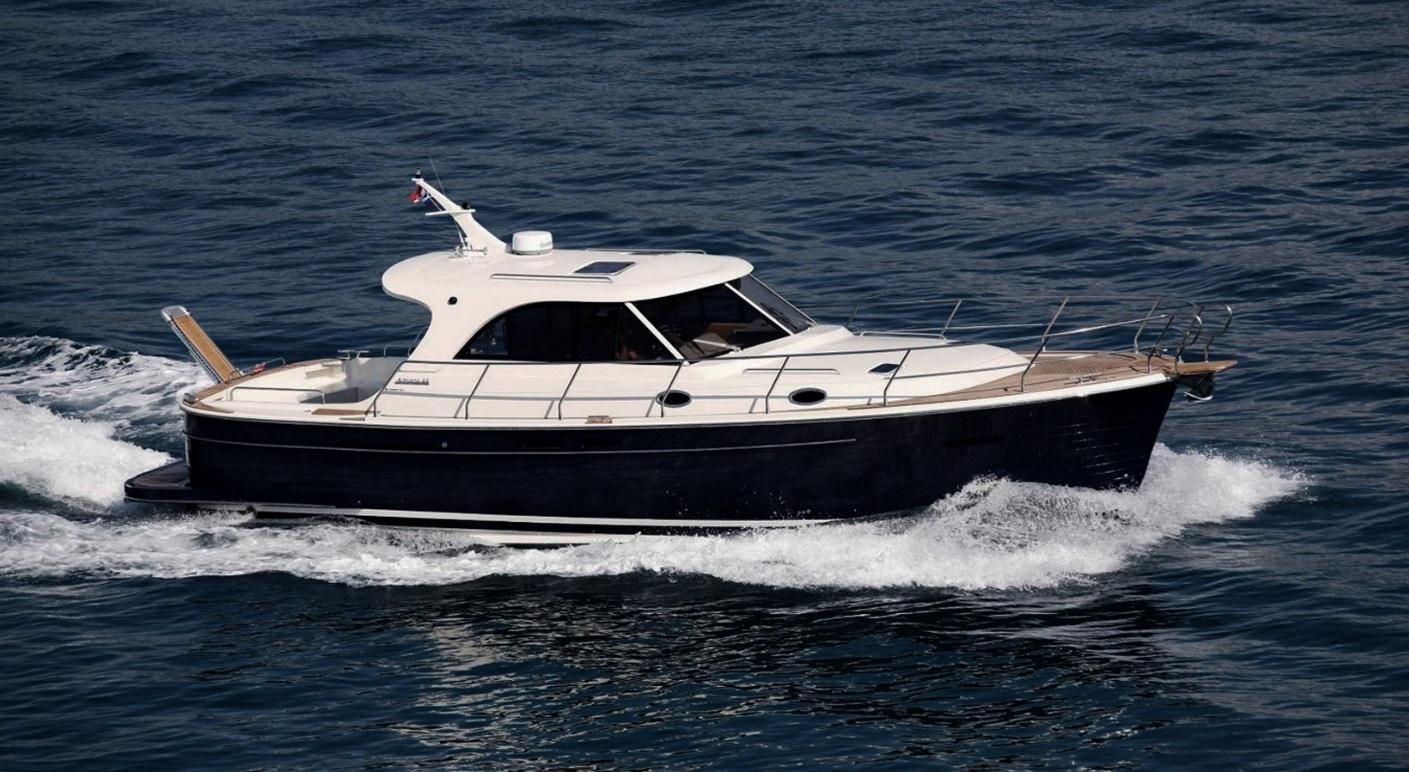 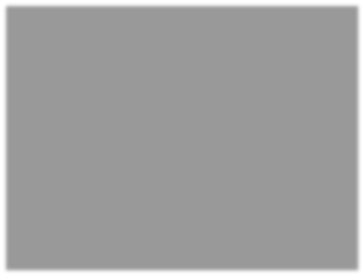 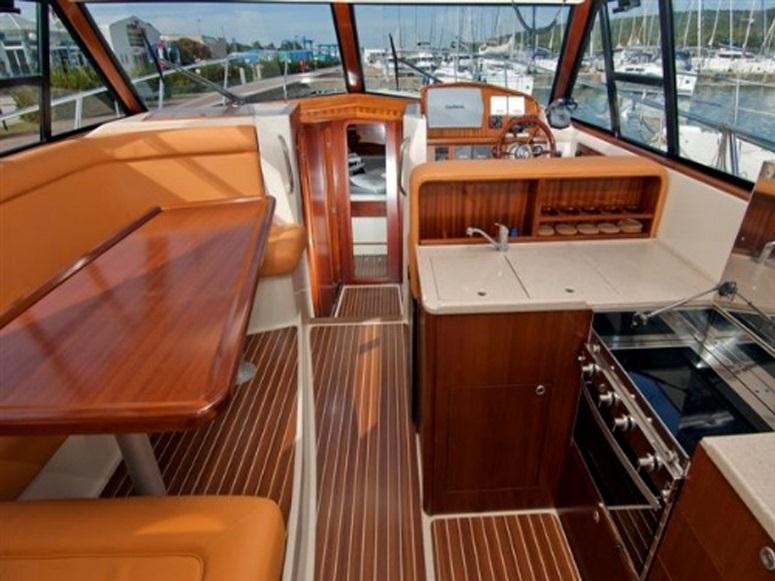 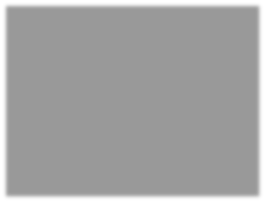 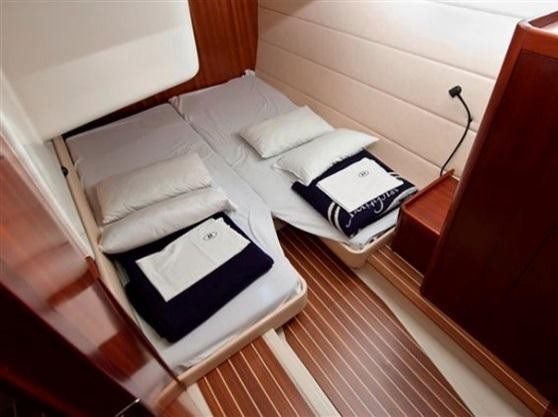 Ship design/Technical documentation/Interior design: curent members of M.E.S. DIV design team Design/shipbuilder contractors: Brodarski Institute/SAS-Vektor,ХорватияНОВЫЙ ПРОЕКТ: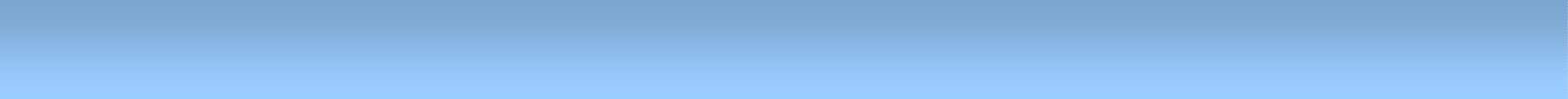 Основные характеристики: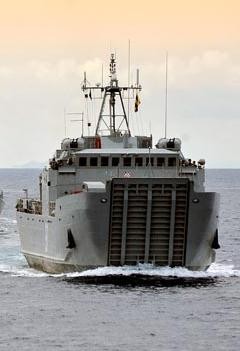 Водоизмещение-порожнее 5906 т-полное 1000 тГабариты 49.7x10.2x2.4 м2 главных дизельных двигателя, генерируемая мощность 2x1140 квт, 2 вала, макс. скорость 12 кнГруз:300 тонн (6 резервуаров (M 84) и 4 пушки с тягачами)264 тонны (6 резервуаров M 84 или около того)82 тонны (12 пушек 76 мм с тягачами)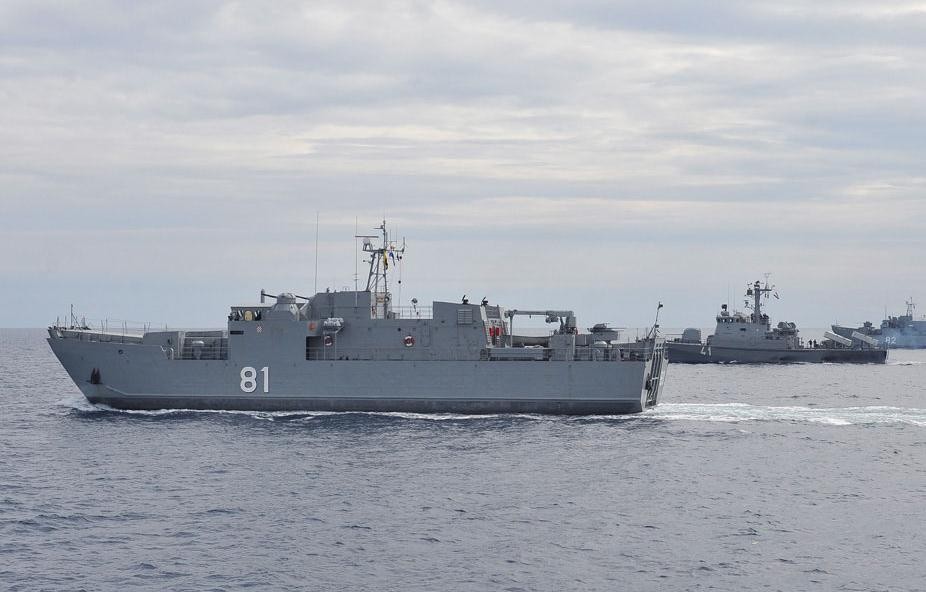 ОФФШОРНЫЕ УСТАНОВКИSEDU LABIN (Levingston 111-C/Усовершенствованного типа) Расчет отстойчивости и инжиниринговые услуги / проектная документация по ремонту, модернизации и модификации оборудованияРасчет отстойчивости согласно правилам АBSПоследующие инжиниринговые услуги/ проектная документация по ремонту, модернизации и модификации буровой установки LABINРасширение носовой части Анализ МКЭУстановка талевого канатаВентиляция за главной палубойУстановка барабана для необработанной воды	Теплообменник с воздушным охлаждениемУстановка спасательного судна и шлюпбалки 	Скоростной спасательный катер – установка пускового устройства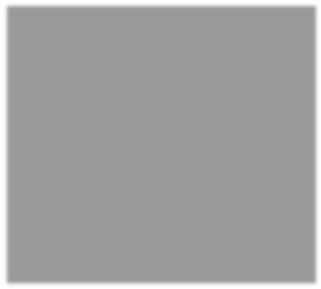 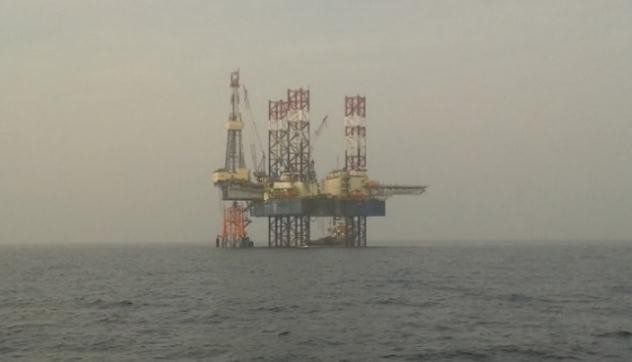 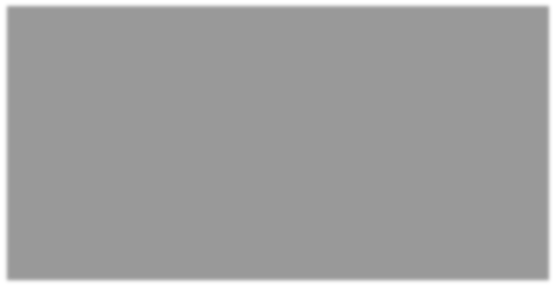 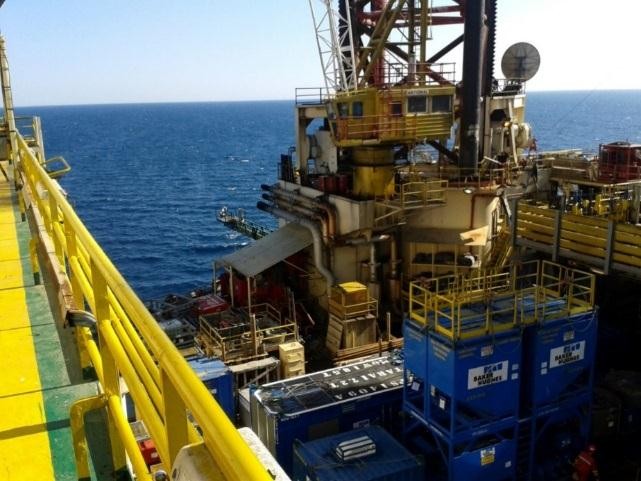 Ship design/Technical documentation/Interior design: curent members of M.E.S. DIV design team Stability calculation: M.E.S. DIVDesign/shipbuilder contractors: Brodarski Institute/Uljanik,Хорватия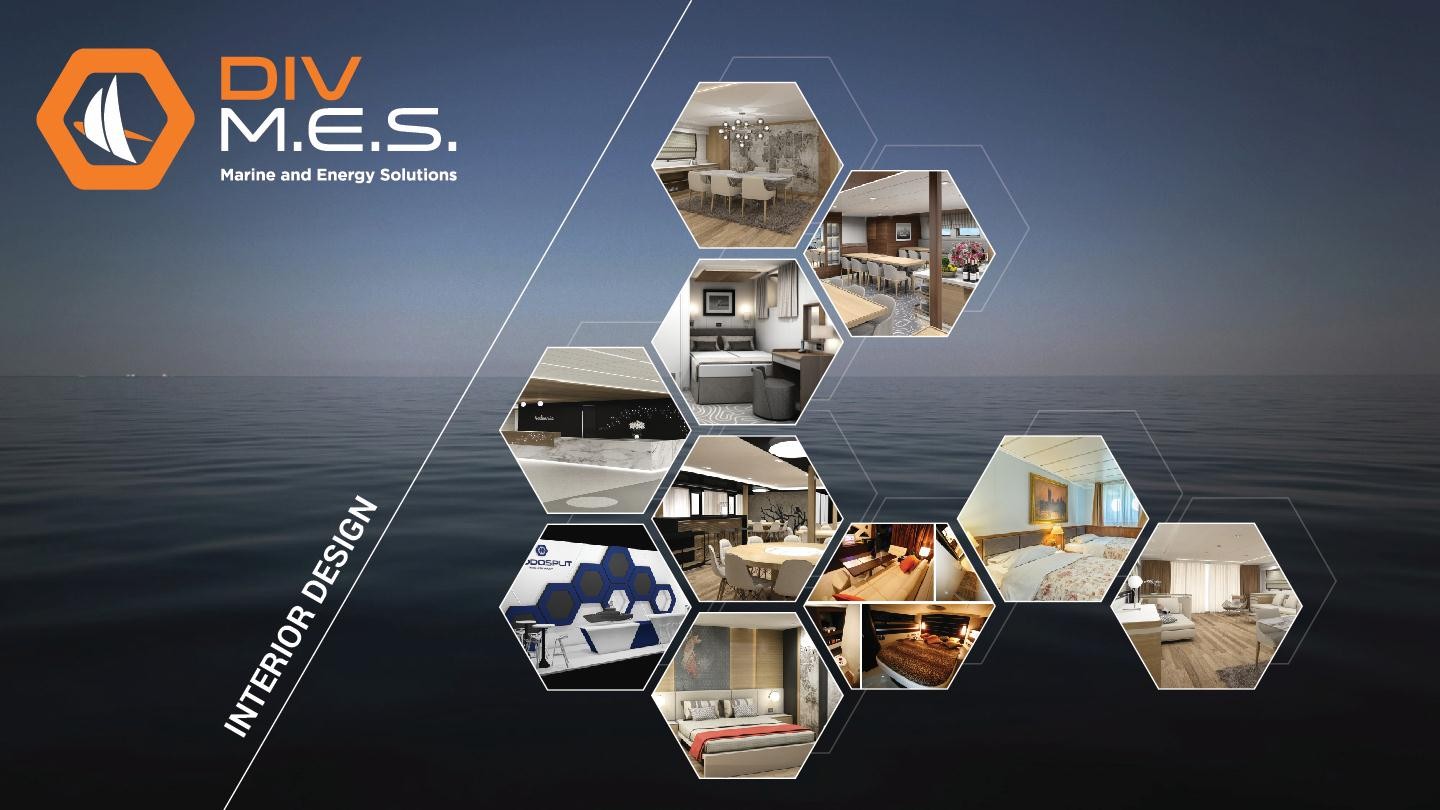 Наш отдел дизайна интерьера предлагает следующие услуги:Интерьеры пассажирских судовИнтерьеры яхтИнтерьер офисов и жилых помещений Управление проектами "под ключ"Планирование и контроль затратСхемное и концептуальное проектирование3D визуализацияПрезентация плана общего расположения  Документация, такая как план потолка, план стен и перегородок, план палубы Книга образцов материалаДетальный план меблировкиРабочая документацияВыездной надзорТРЕХМАЧТОВАЯ ШХУНА 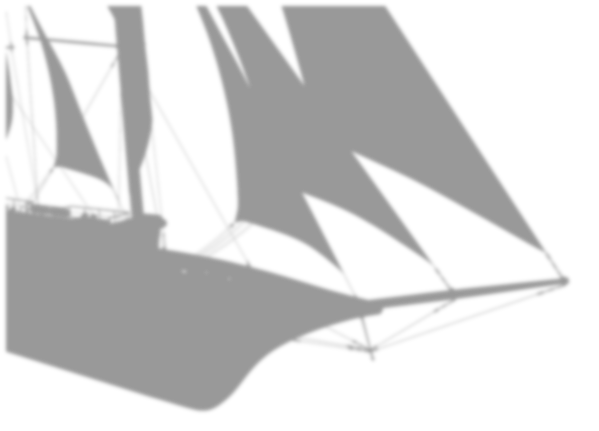 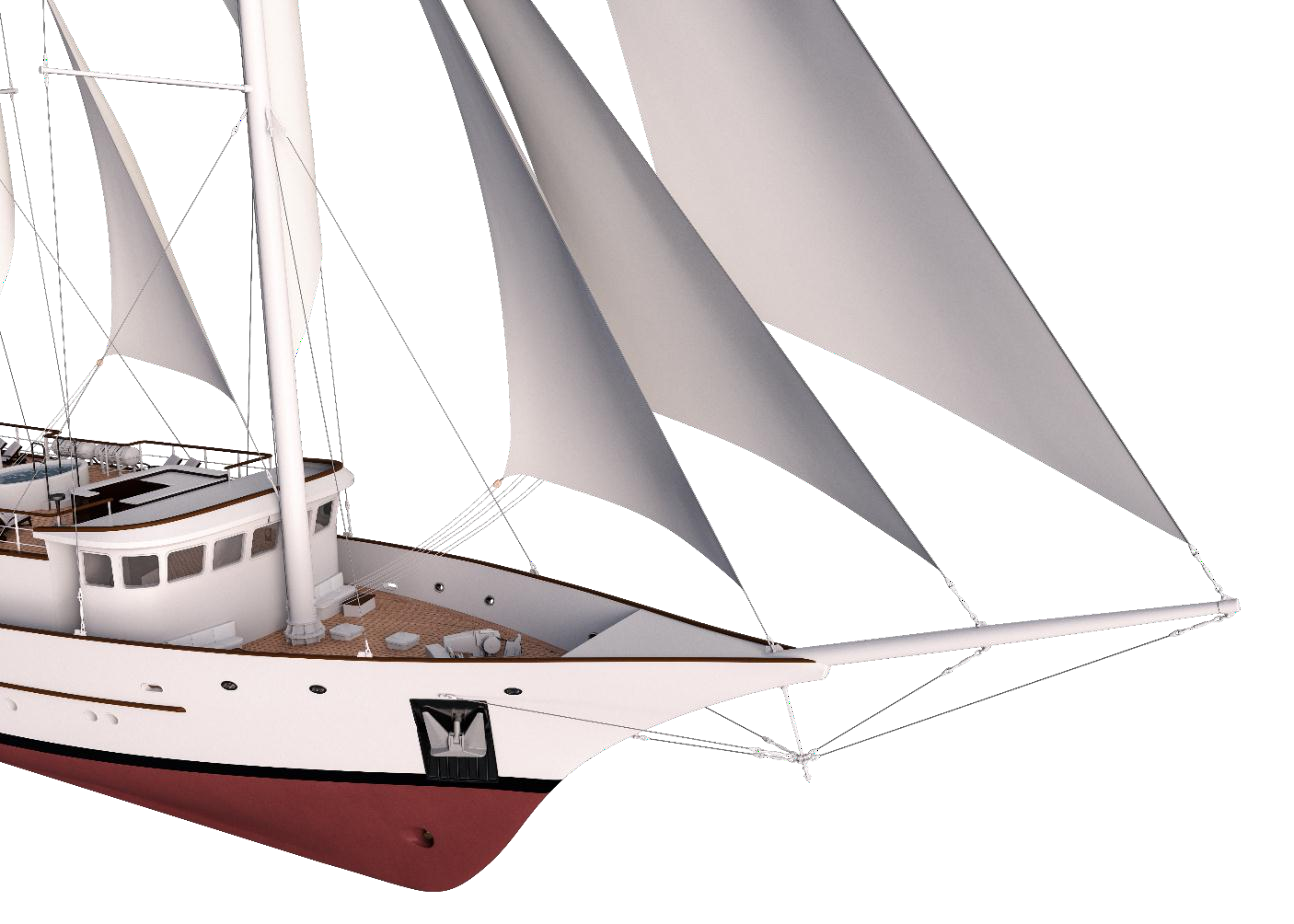 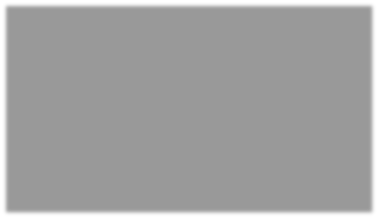 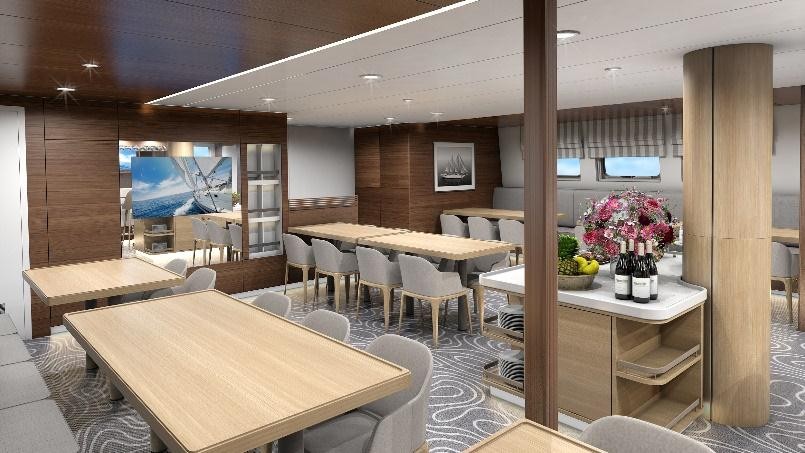 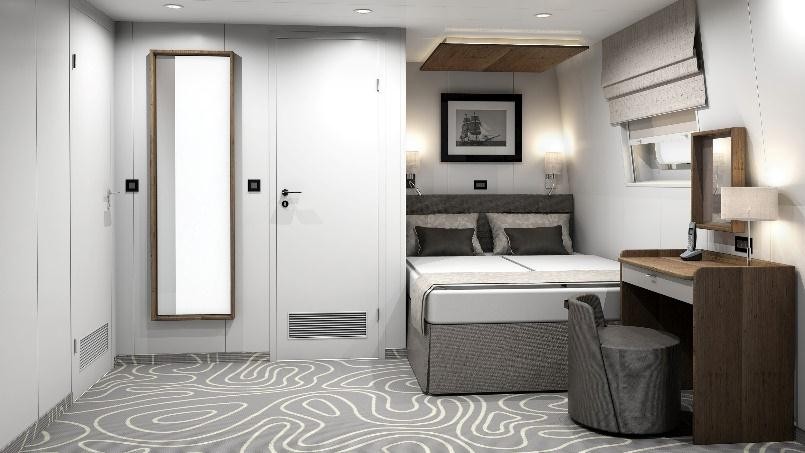 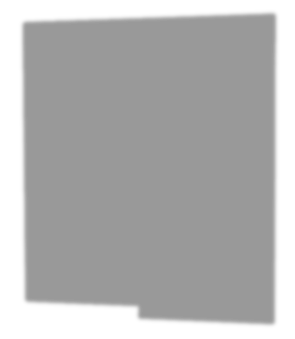 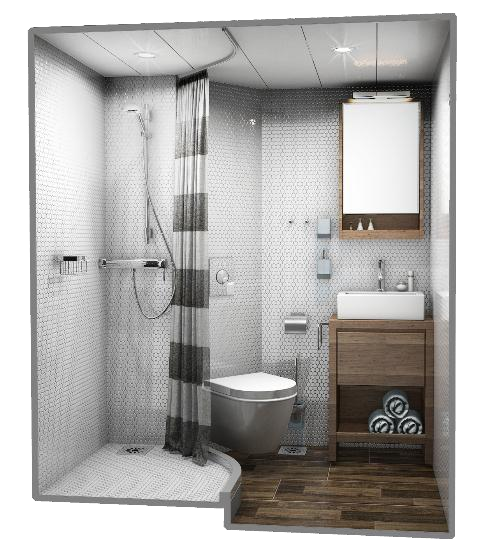 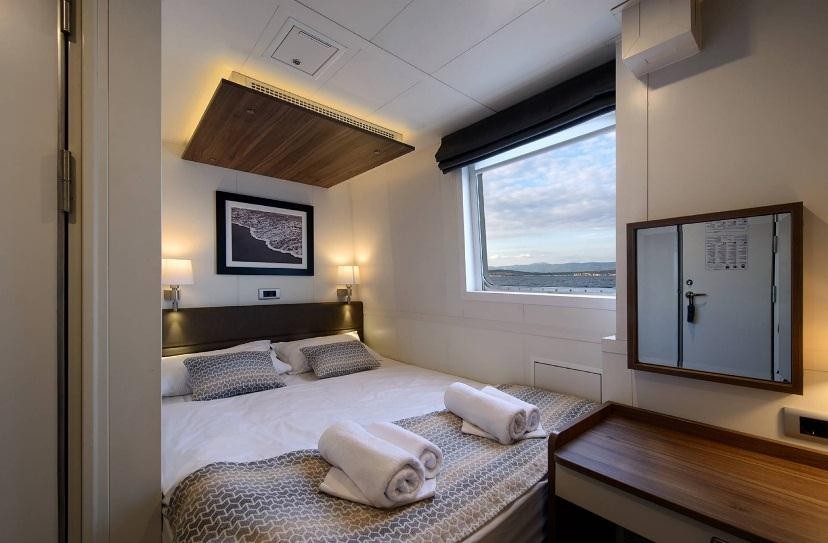 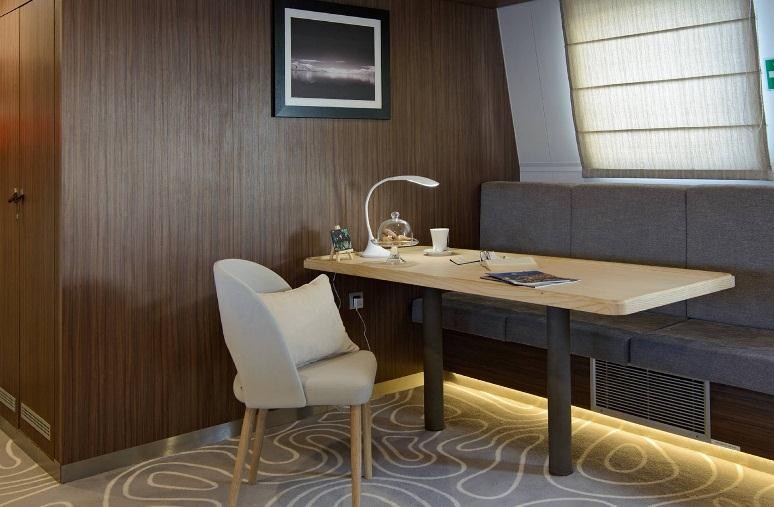 KLARAДлина	62.29 мШирина	10.00 мОсадка	3.60 мBT	<500Спальные места для гостей	36Экипаж	9Крейсерская скорость	11 кнРазработчик	Верфь Бродосплит, ХорватияФлаг	Маршалловы ОстроваПроект	MES DIV, ХорватияRO-RO СУДНО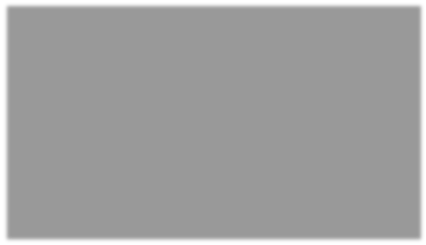 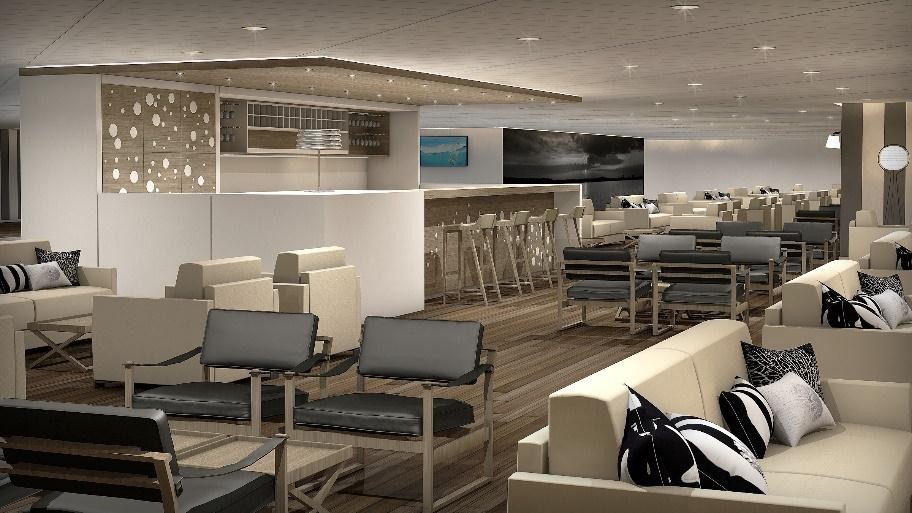 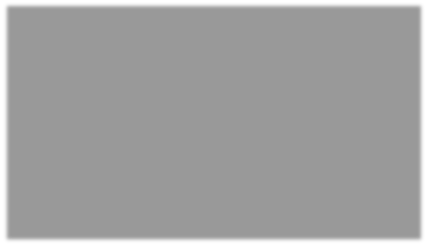 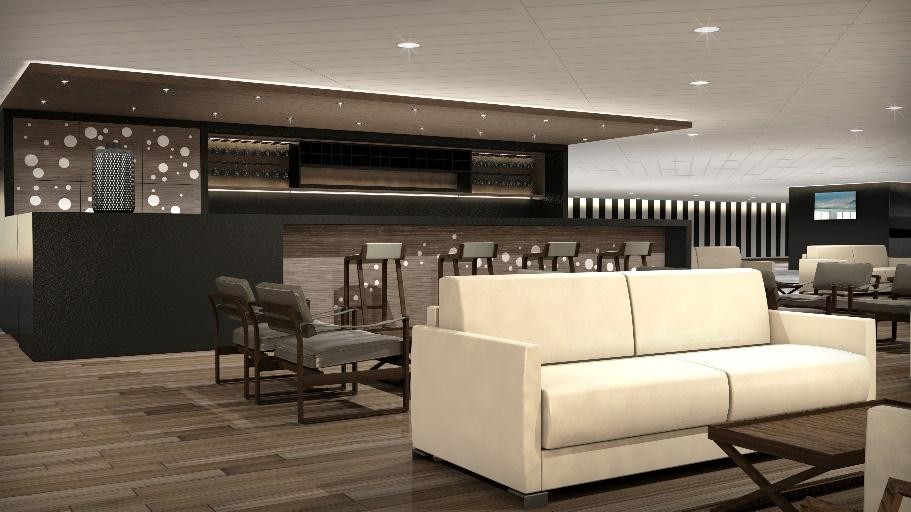 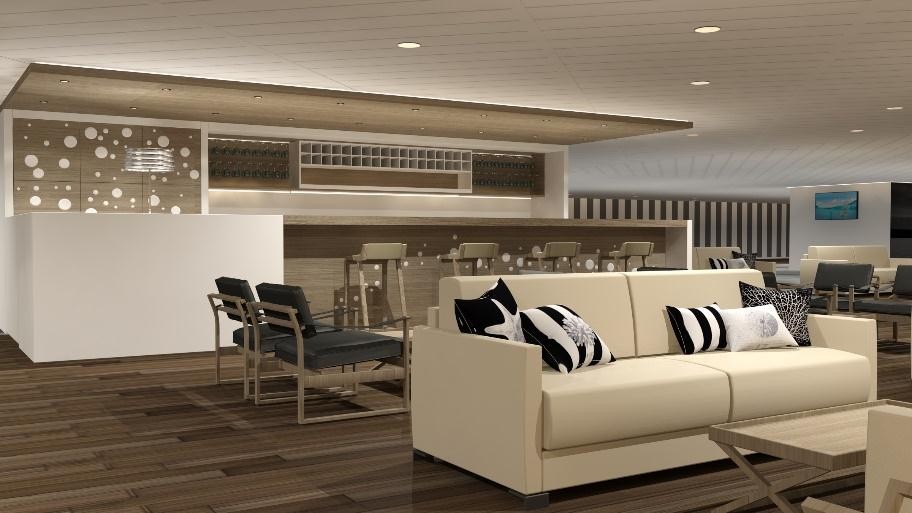 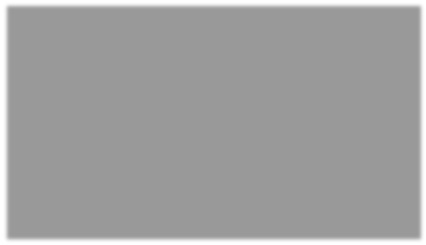 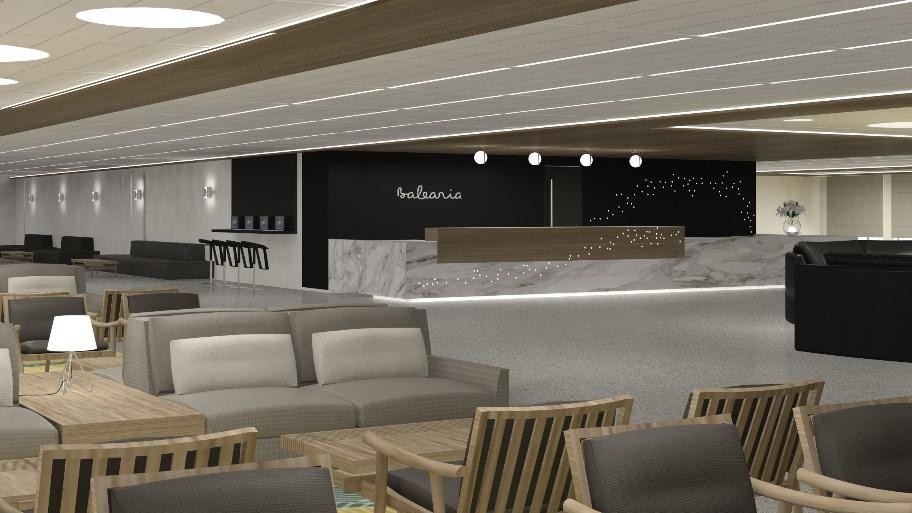 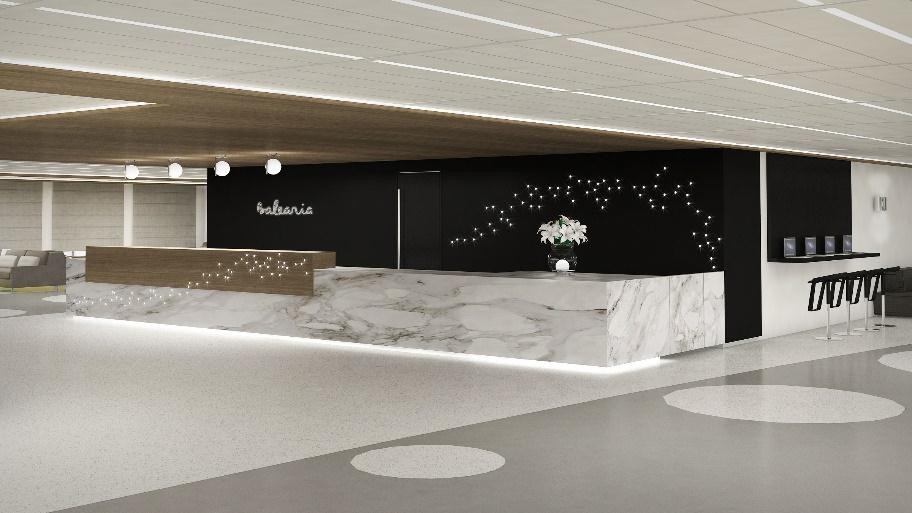 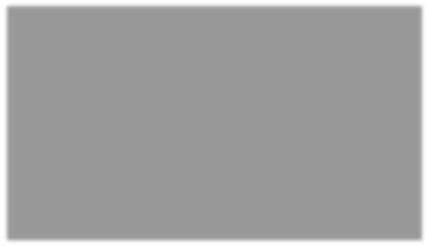 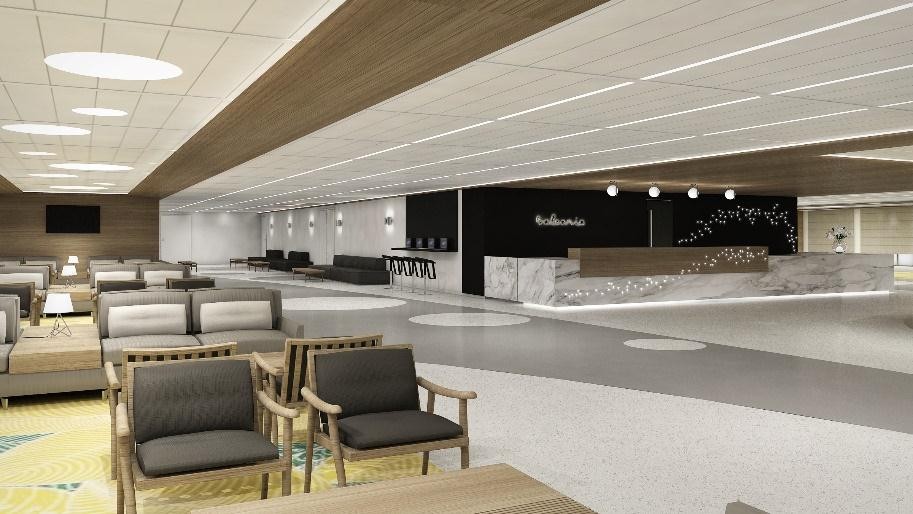 BALEARIAГОД 2017Предложения по дизайну интерьераЗона ресепшен и вестибюляБар и ресторан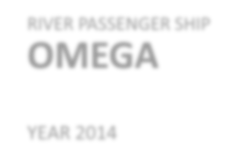 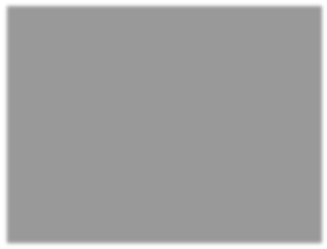 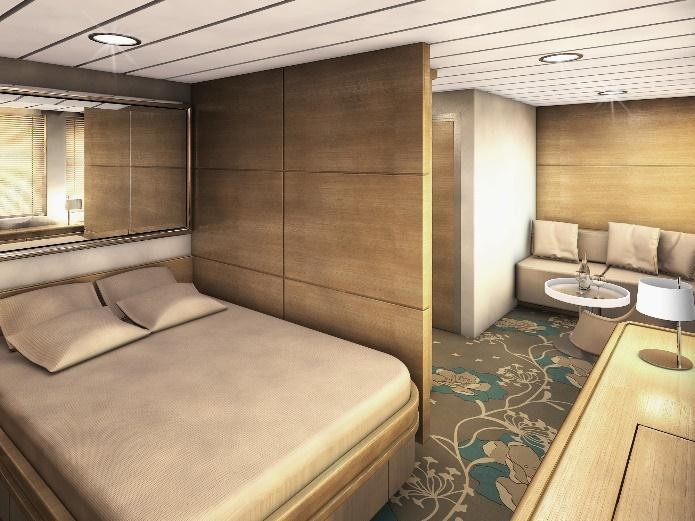 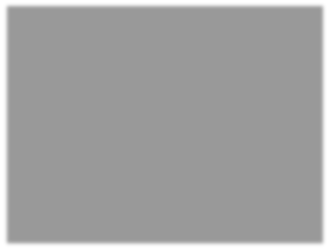 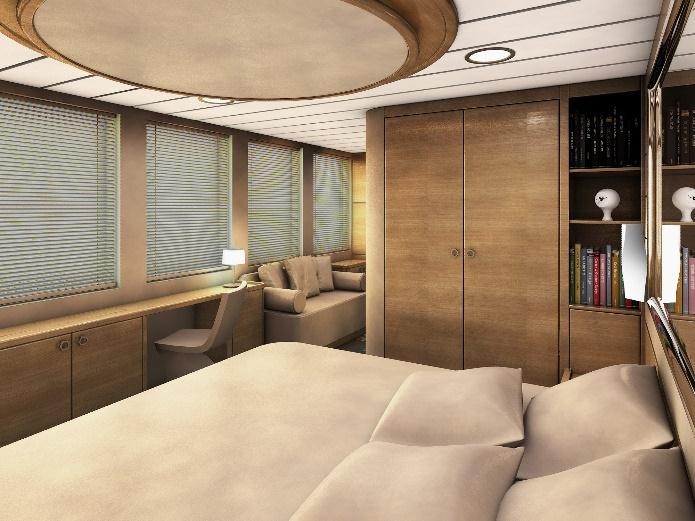 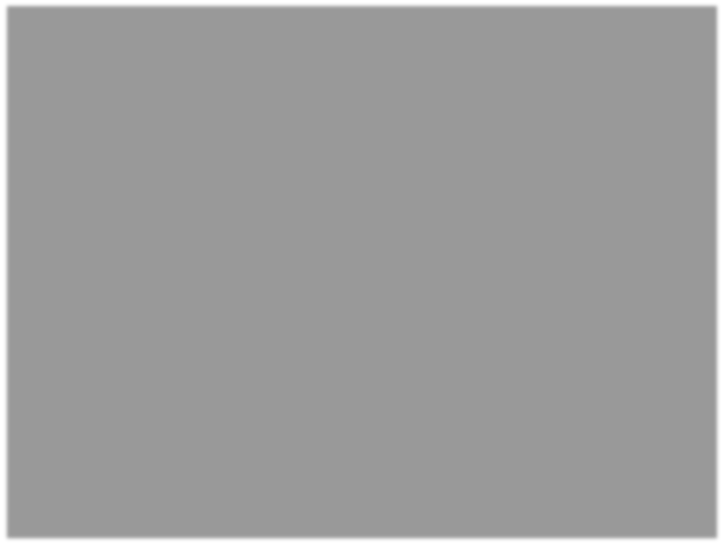 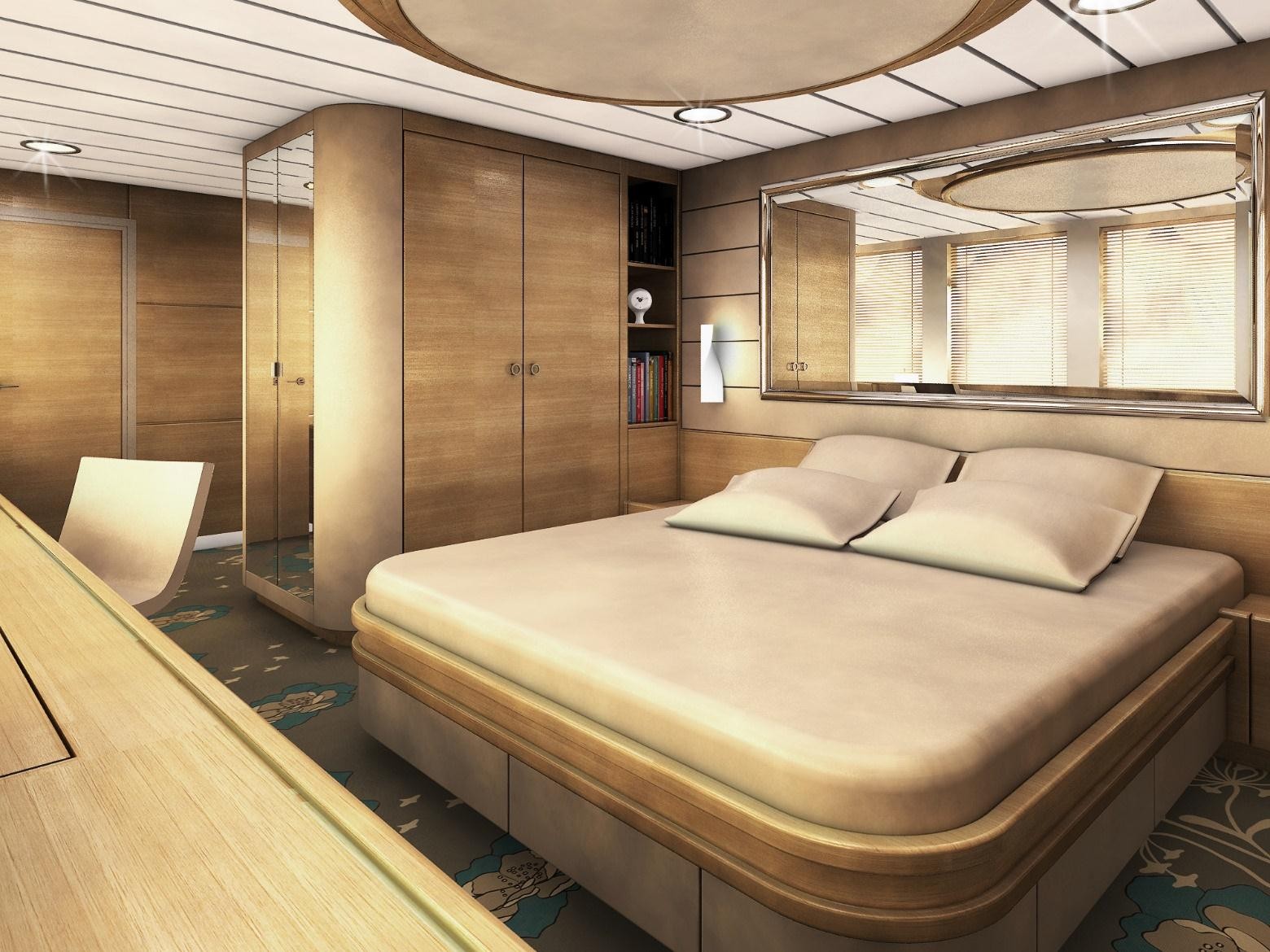 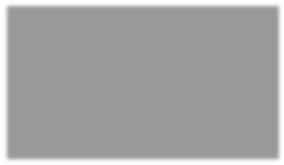 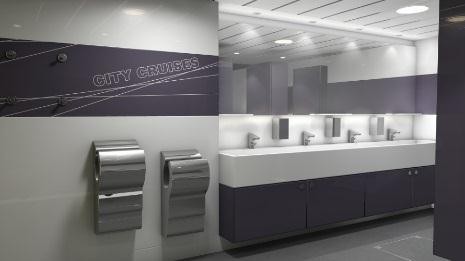 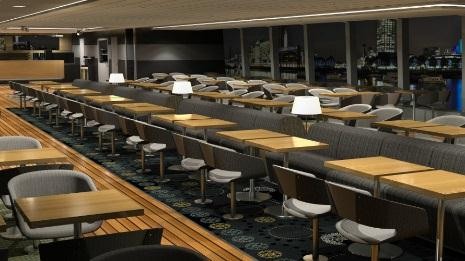 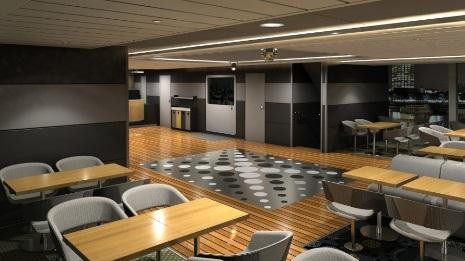 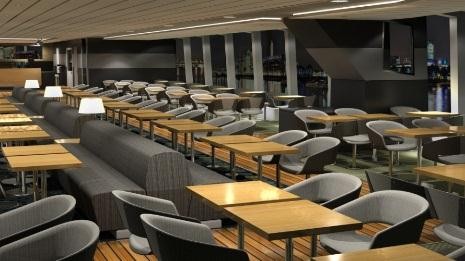 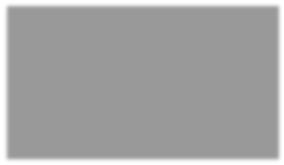 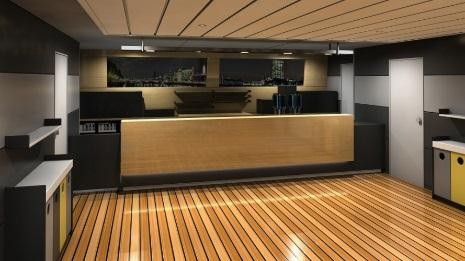 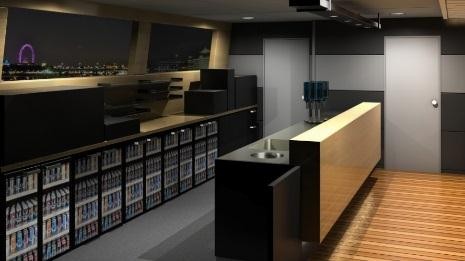 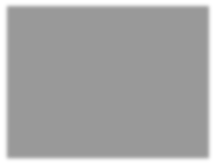 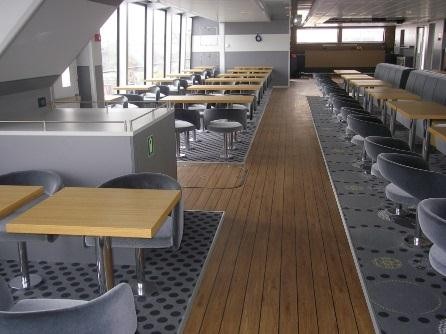 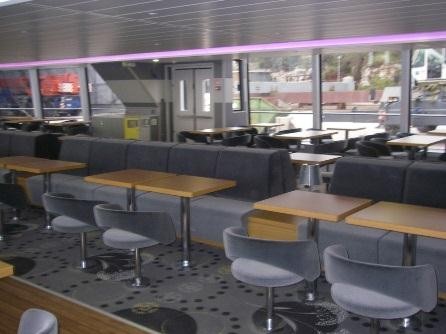 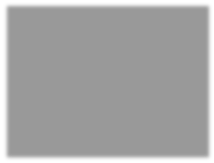 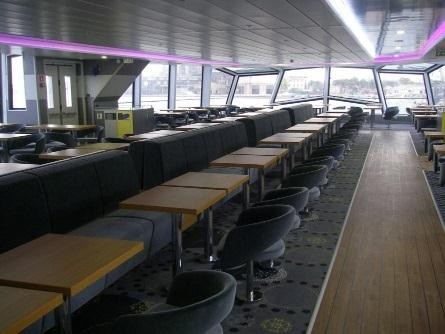 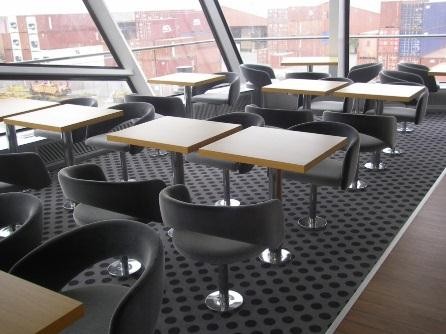 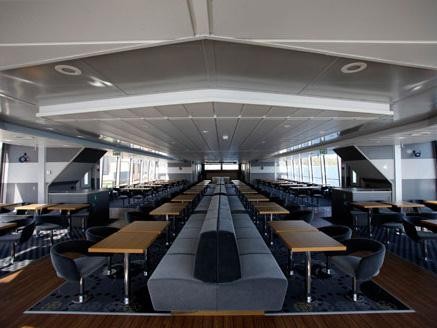 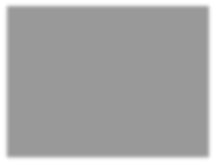 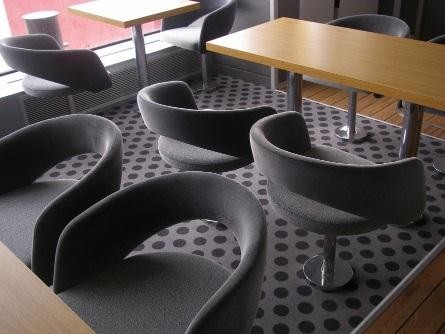 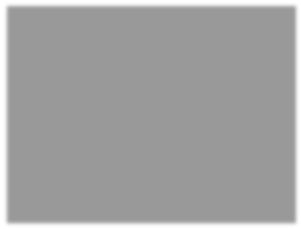 МОТОРНАЯ ЯХТА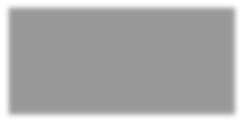 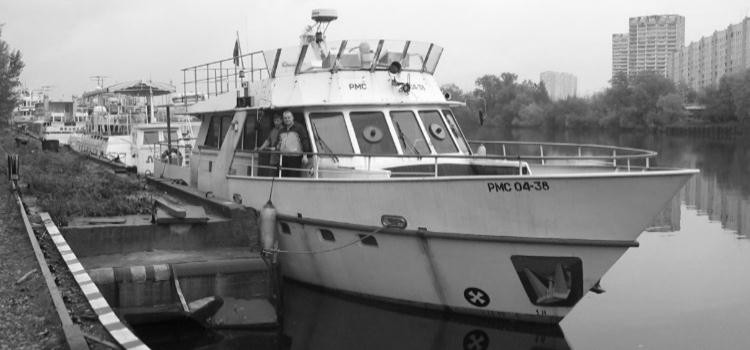 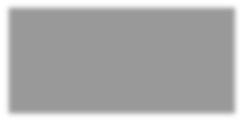 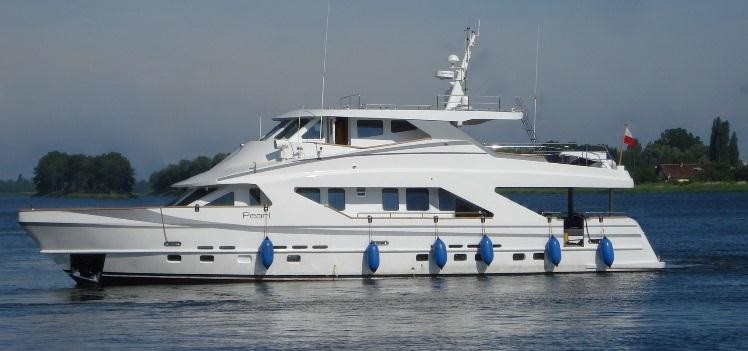 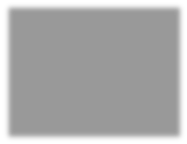 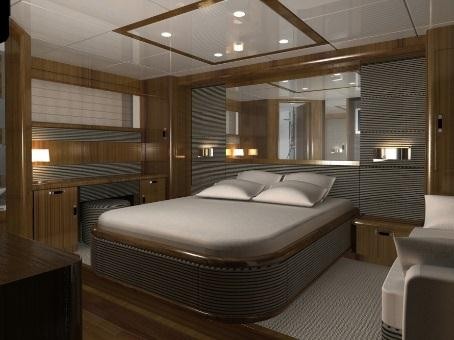 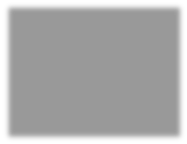 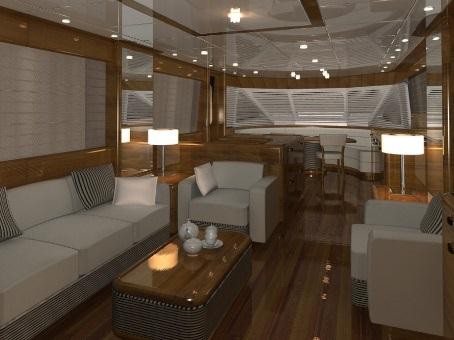 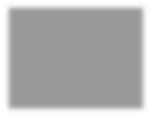 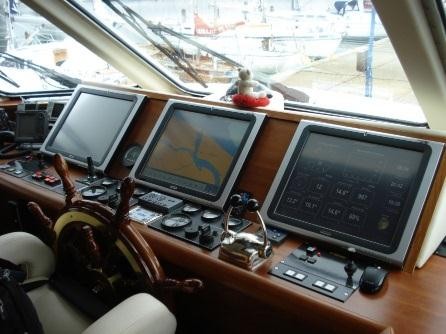 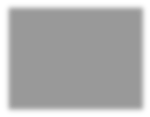 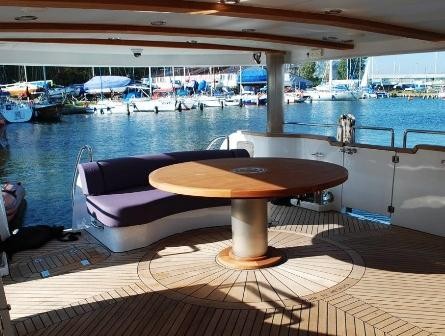 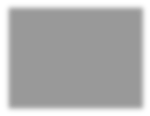 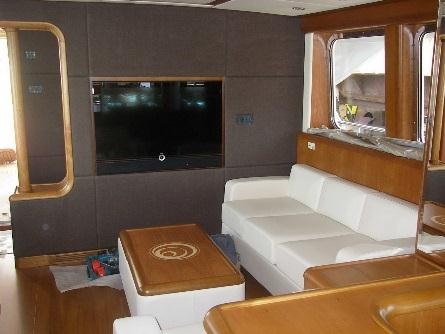 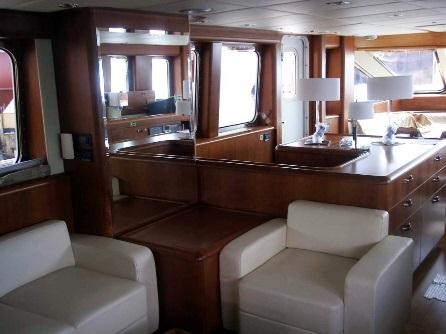 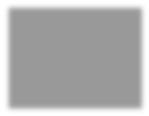 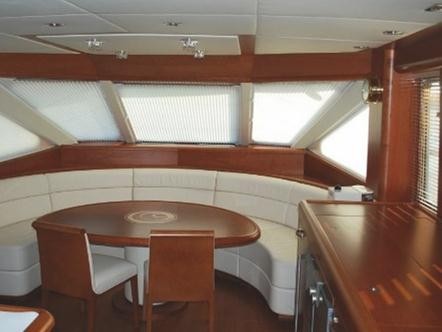 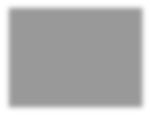 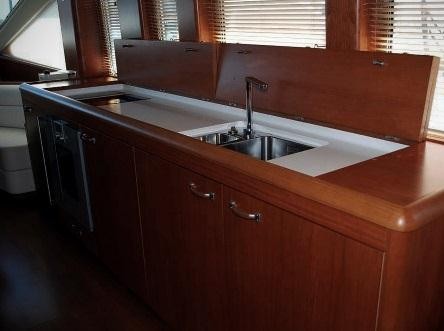 PEARL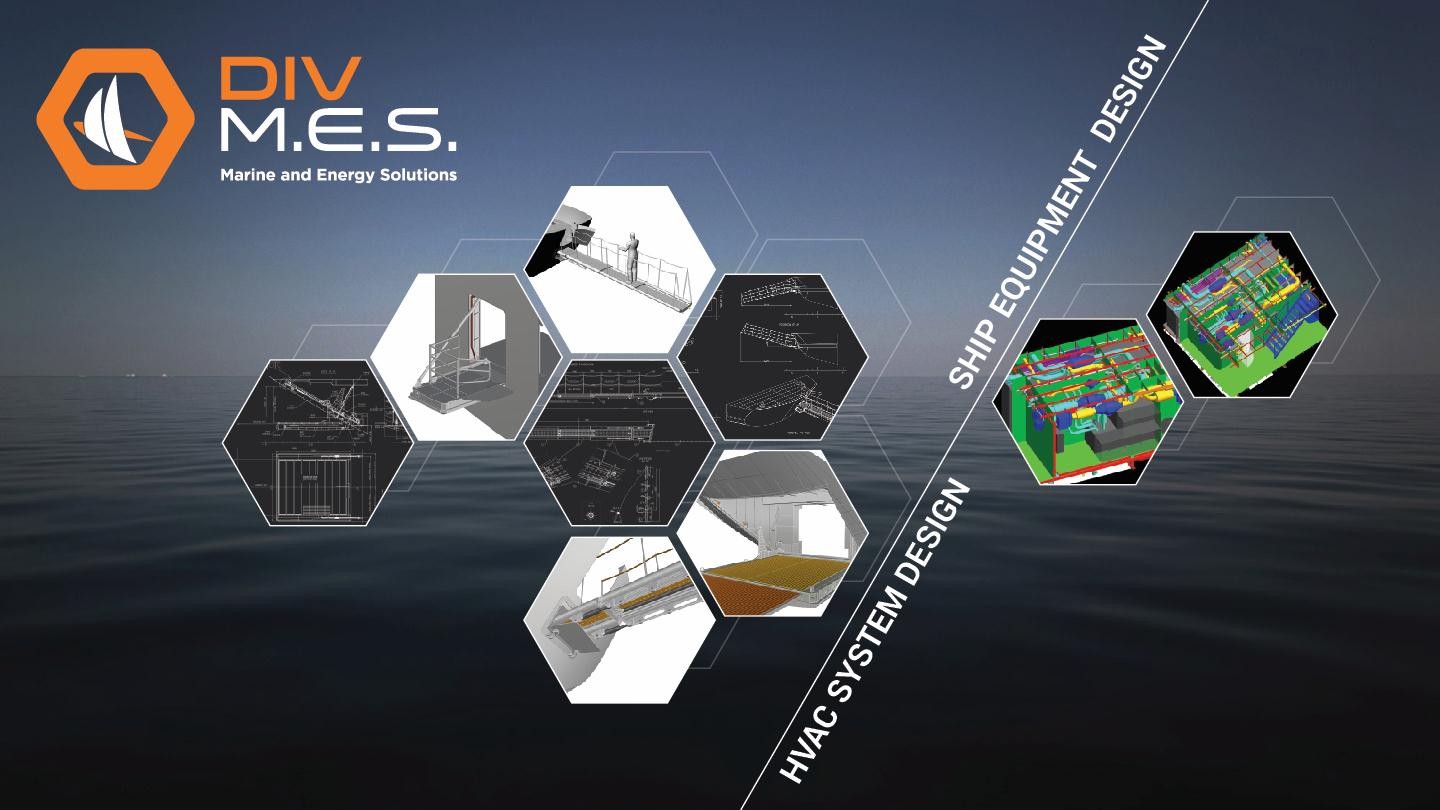 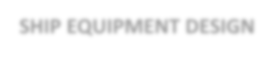 ПРОЕКТИРОВАНИЕ СУДОВОГО ОБОРУДОВАНИЯНаш отдел проектирования оборудования может обеспечить готовое комплексное решение для самого сложного оборудования на вашем судне, от вашей идеи и основного проектирования до надзора за производством и монтажом.Проекты:Внедрение электрического оборудования на существующих пассажирских трапах 7м-овый электрогидравлический пассажирский трап (основное проектирование, рабочая документация,конструкция электрогидравлического привода)Боковая дверь пассажирского судна (конструктивное и электрогидравлическое проектирование и расчет)Кормовые ворота пассажирского судна (конструктивное и электрогидравлическое проектирование и расчет)Рефрижераторный трюм судов (полное проектирование и расчет с включением конструкции в существующее судно)ПАССАЖИРСКОЕ СУДНО „KLARA” КОРМОВОЙ ТРАП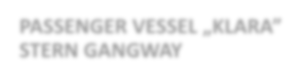 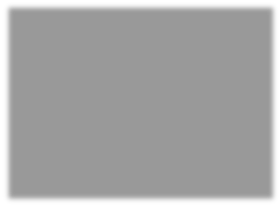 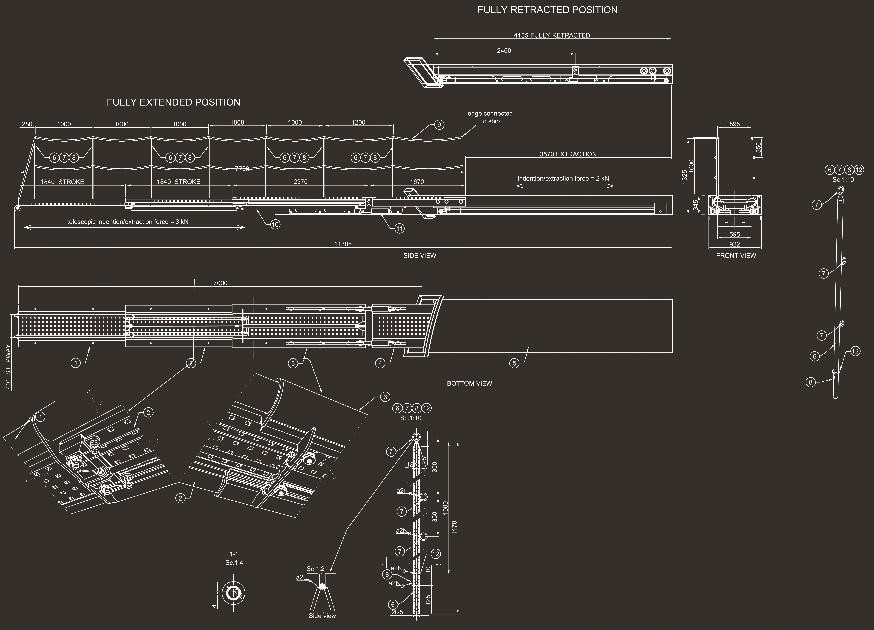 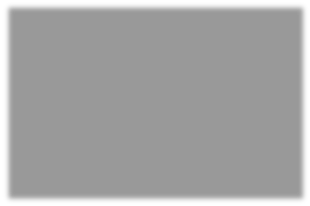 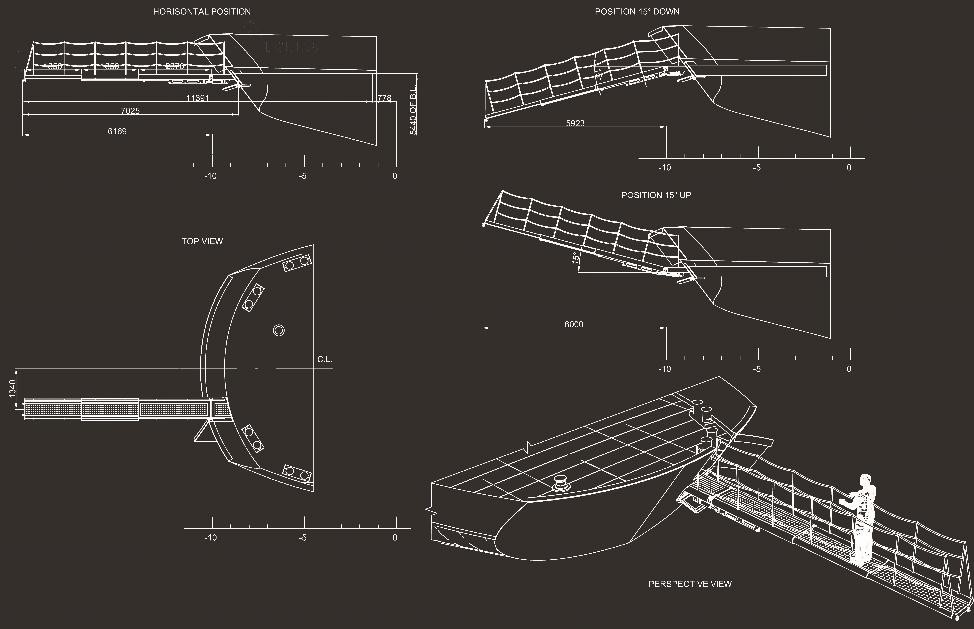 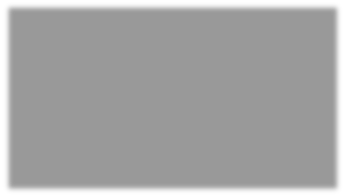 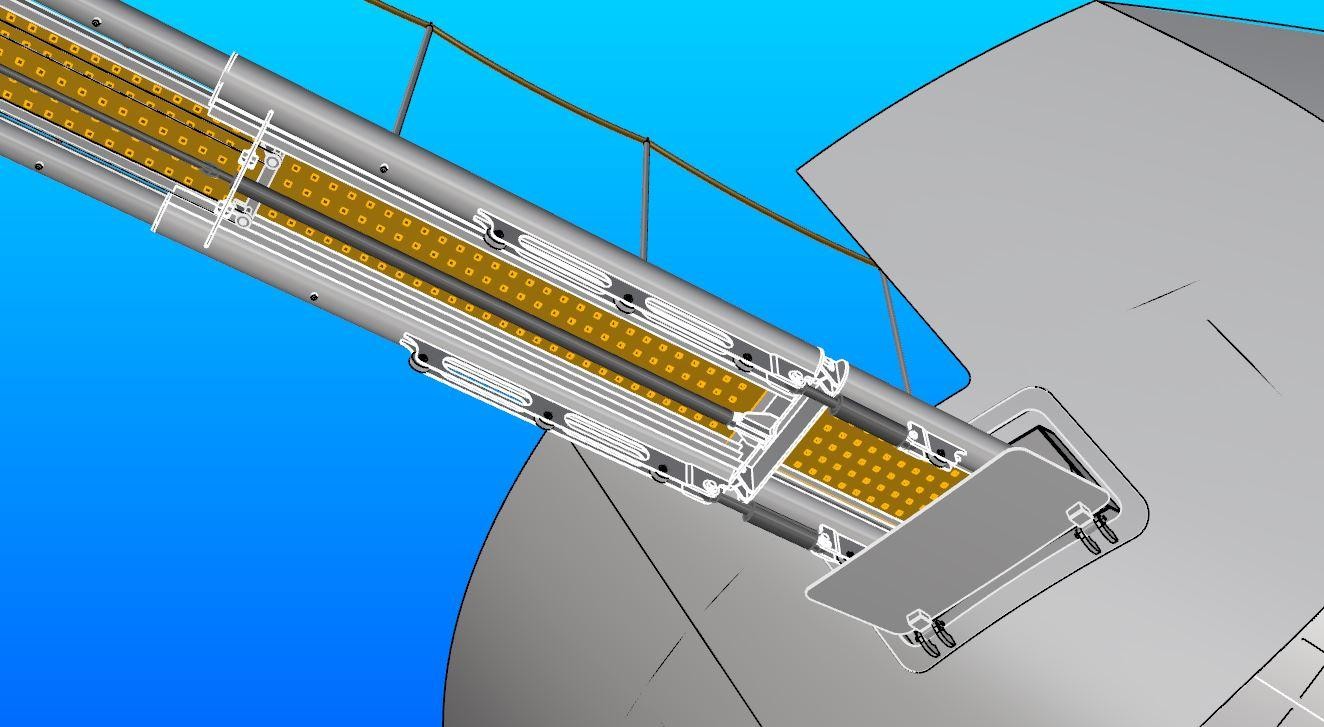 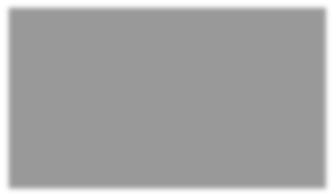 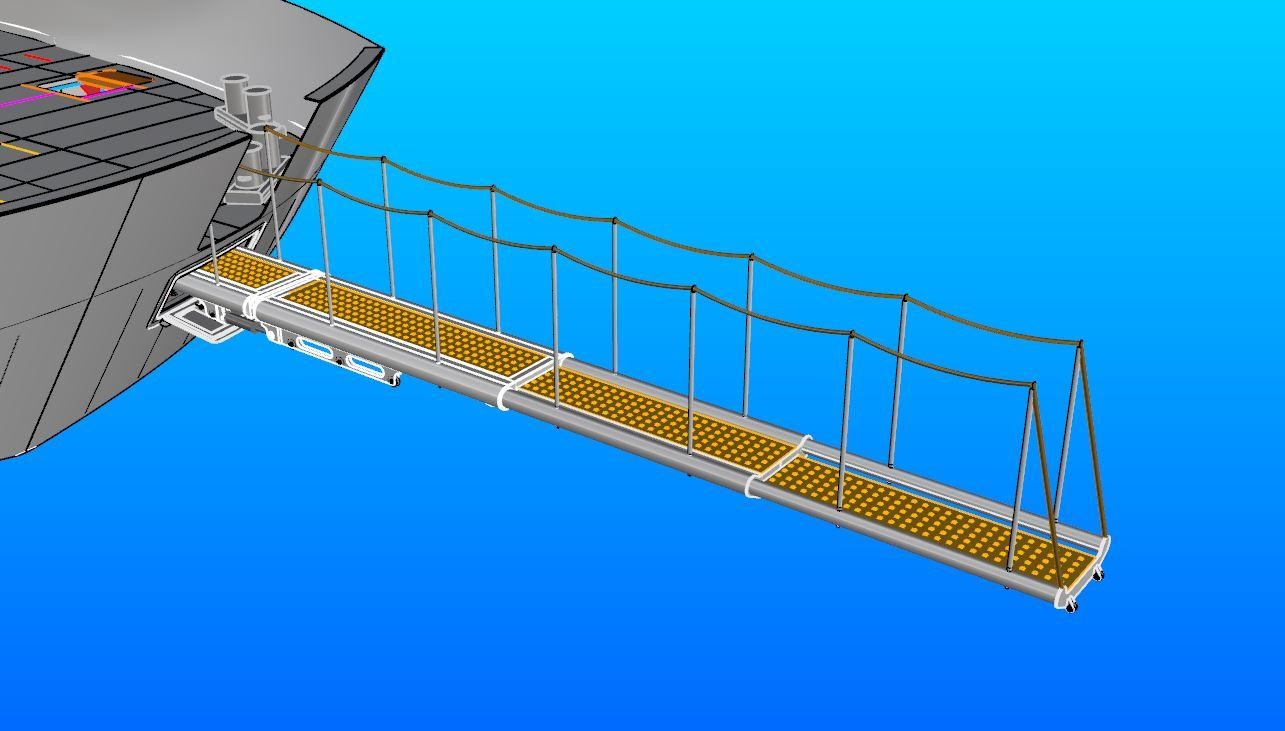 ПАССАЖИРСКОЕ ПАРУСНОЕ СУДНО „FLYING CLIPPER”  КОРМОВЫЕ ВОРОТА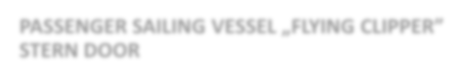 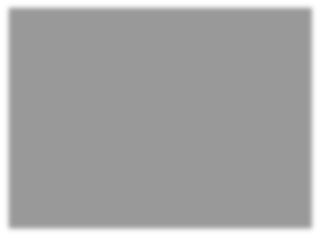 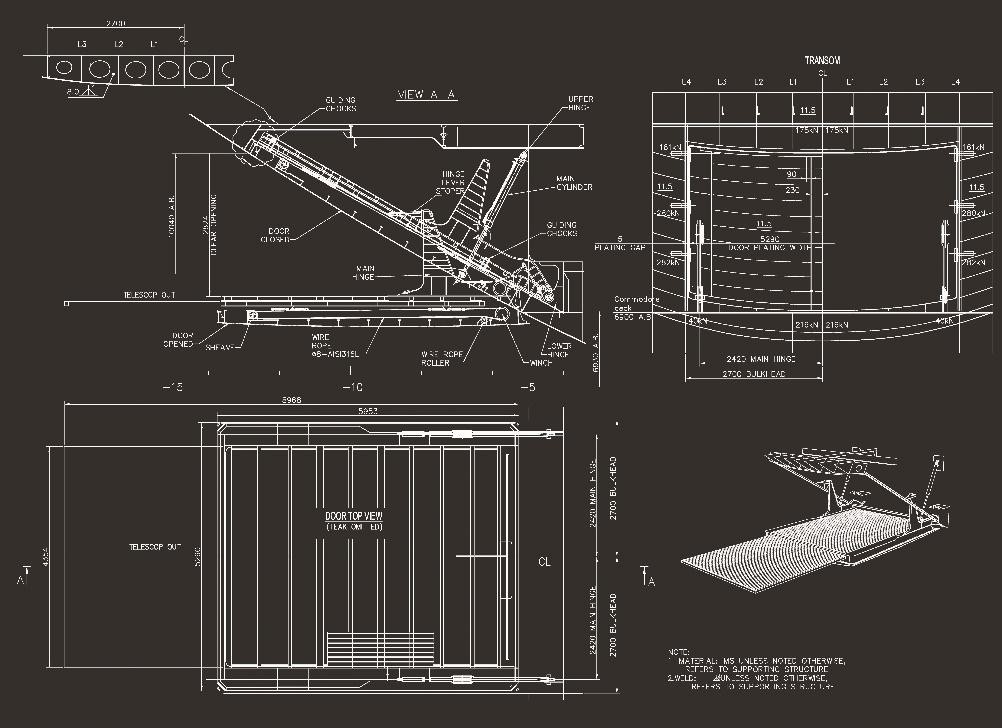 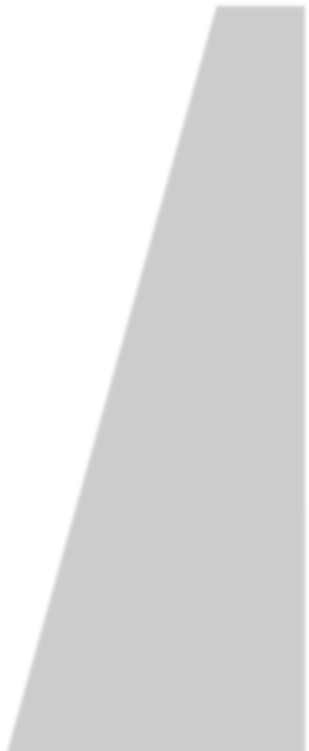 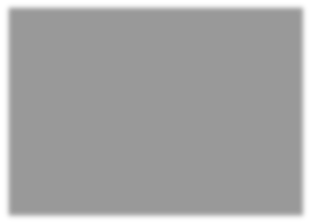 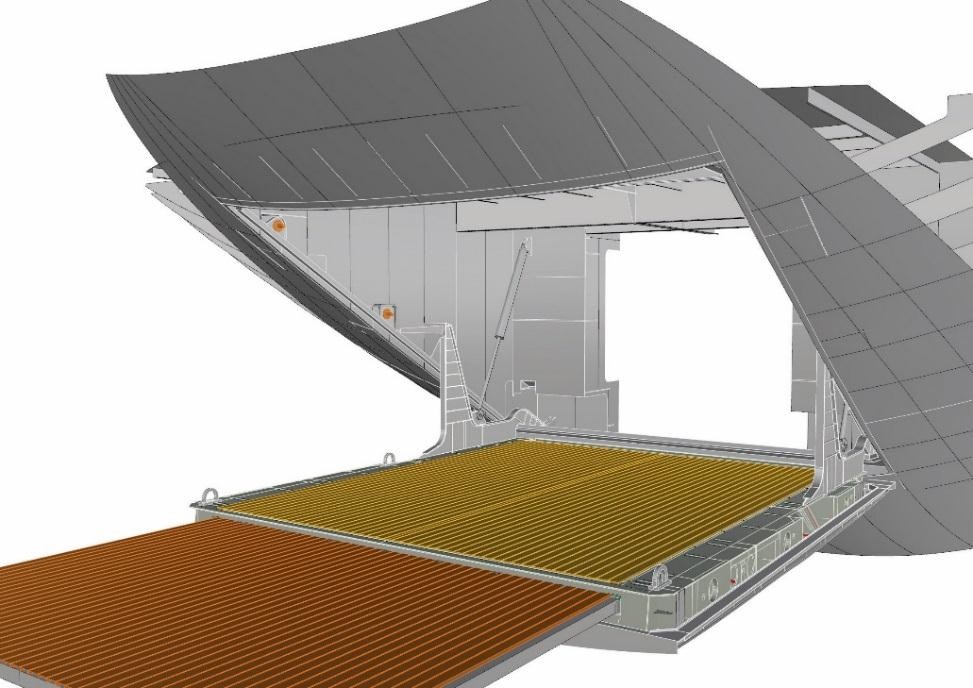 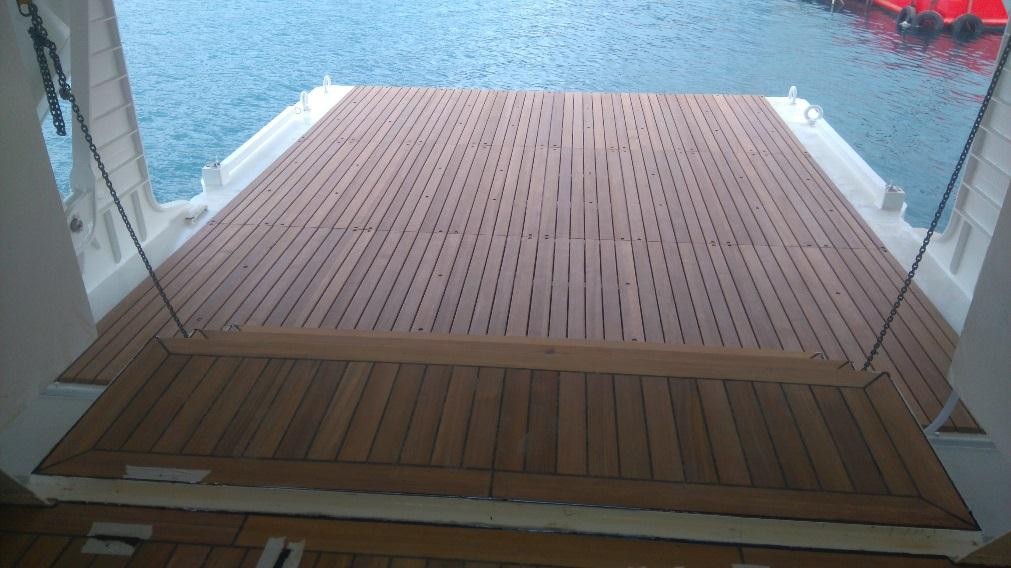 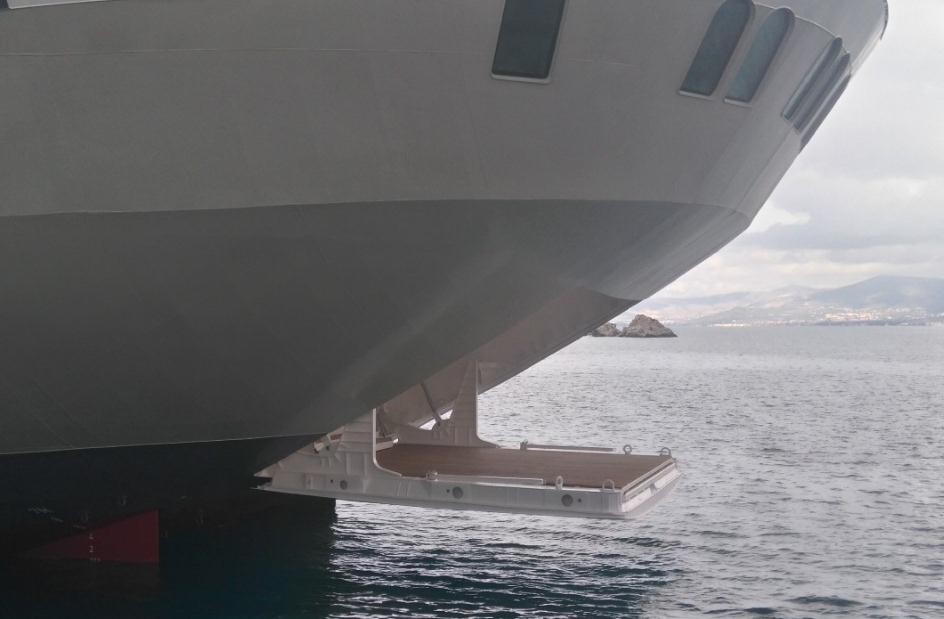 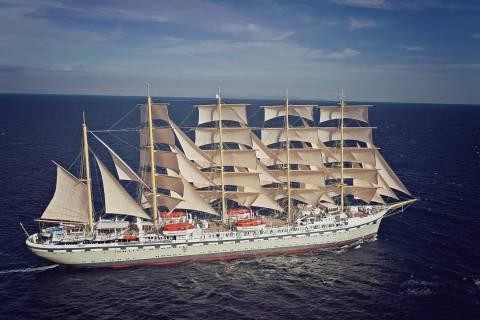 ПАССАЖИРСКОЕ ПАРУСНОЕ СУДНО  „FLYING CLIPPER” 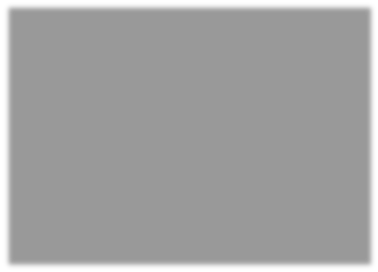 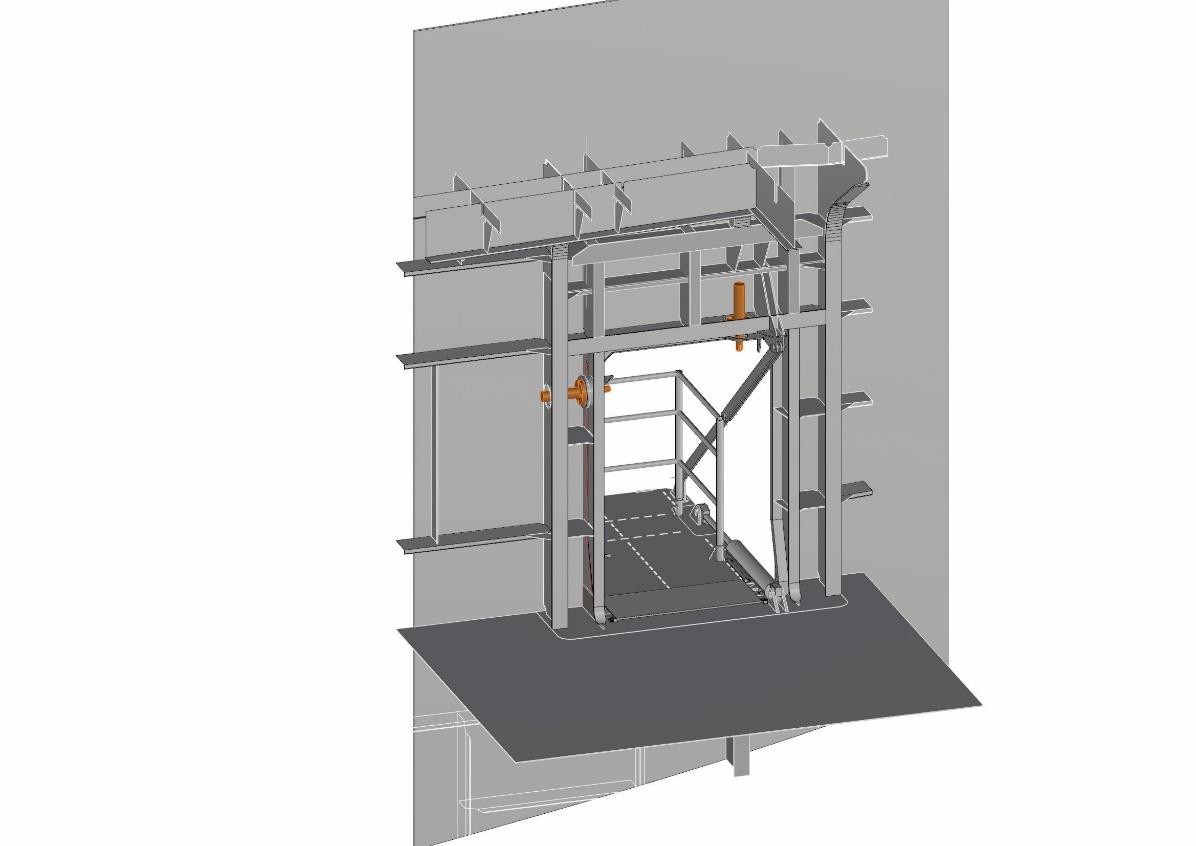 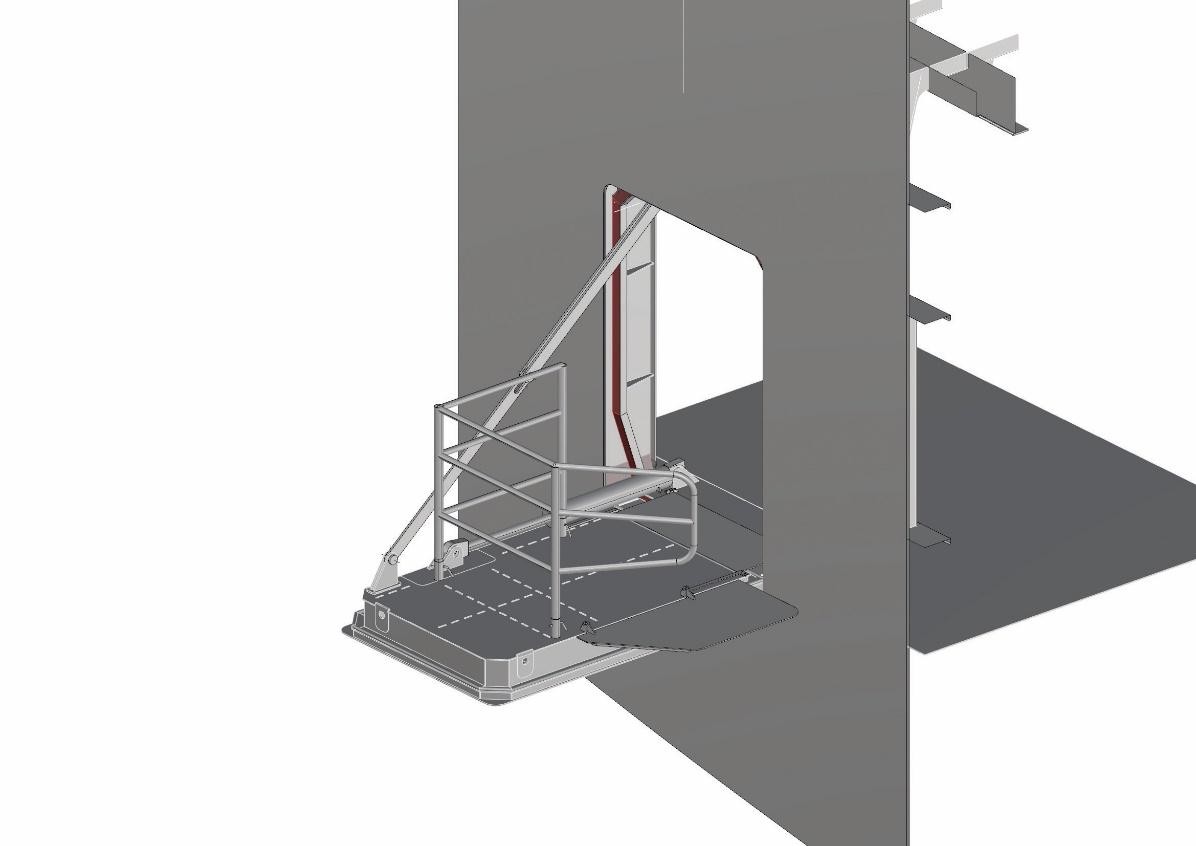 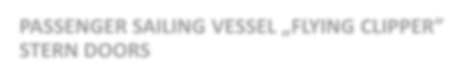 КОРМОВЫЕ ВОРОТА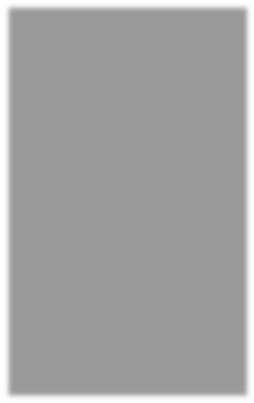 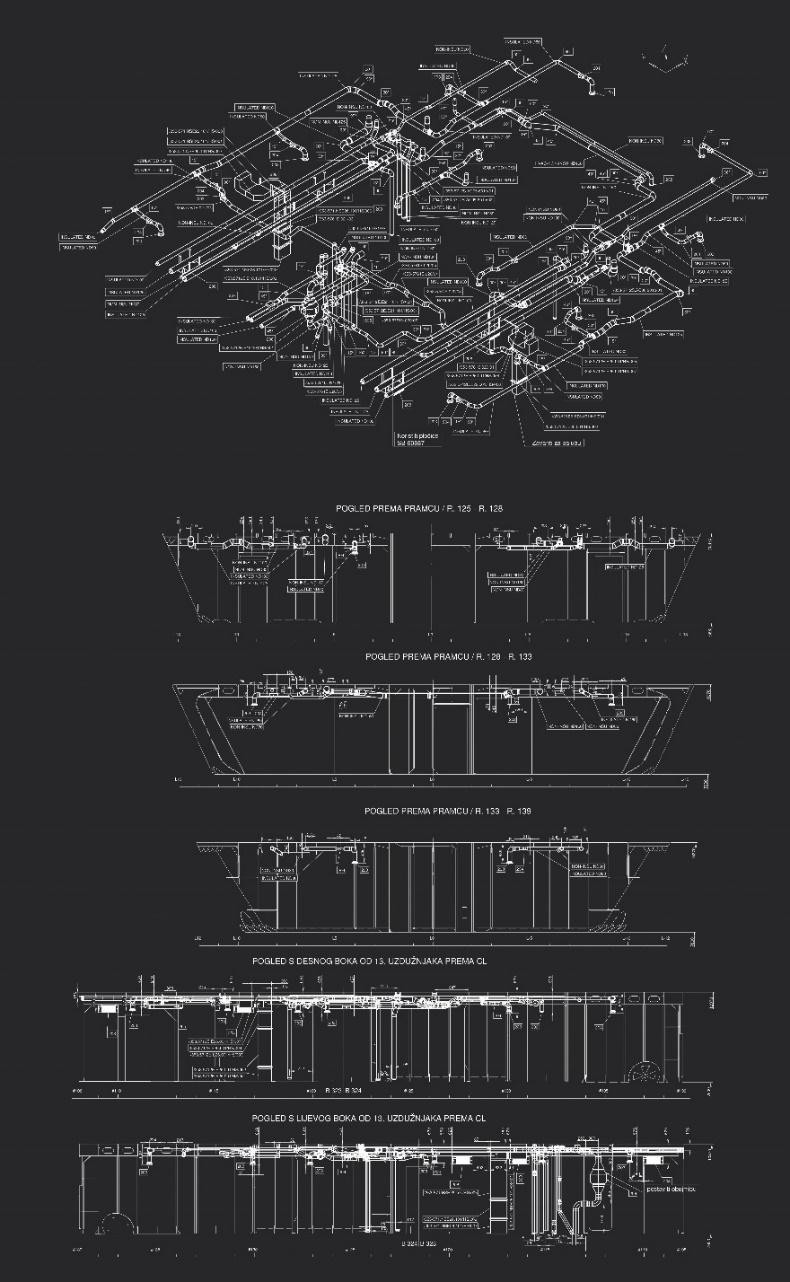 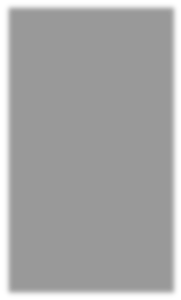 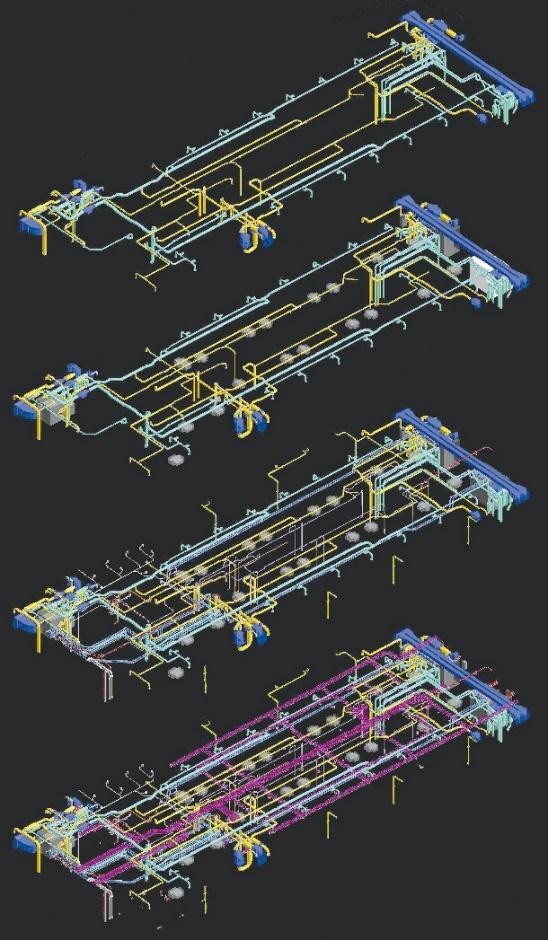 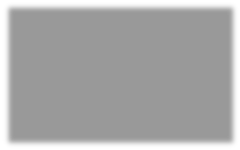 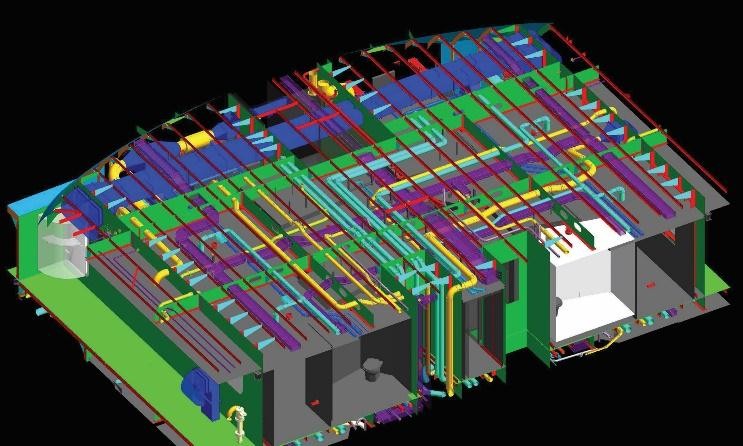 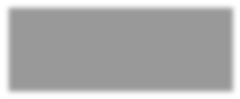 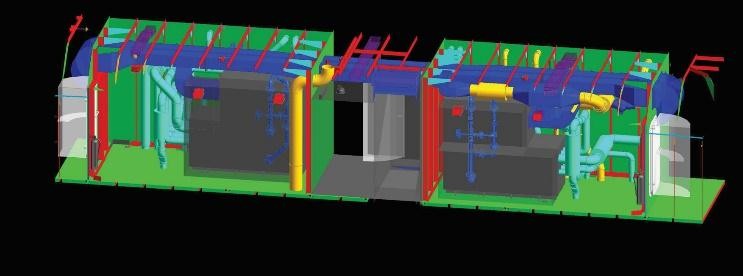 Наш отдел разработки ОКВ может обеспечить полный расчет и проектирование систем ОКВ для любого типа судна.ОПЫТ В ПРОЕКТИРОВАНИИ ВОЕННЫХ КОРАБЛЕЙКоманда MES DIV Компания Marine and Energy Solutions DIV LLC состоит из опытных профессионалов, включая группу специалистов морского проектирования, группу специалистов по дизайну интерьера, группу специалистов по корпусному оборудованию, группу специалистов по машиностроению, группу специалистов по электротехнике, группу специалистов по энергетике и группу выпуска рабочей документации. Эта команда обладает огромным опытом и инженерными знаниями.Генеральный директор - г-н Мислав Брлич. Более 30 лет профессионального опыта в проектировании военных и гражданских судов. Руководитель отдела проектирования и разработки судов Института Бродарского в Загребе с 2004 по 2014 год.  Член  МССН (Конгресс по международному судостроению и морским сооружениям - 2012) Комитет V. 5. Военные суда (дело о методах конструктивного проектирования военных судов и подводных лодок, включая неопределенности в методах моделирования). Он написал книгу: Эсминцы и фрегаты для 21-го века, библиотека Militaria, издательство: Министерство обороны Хорватии, 2002ГРУКОВОДИТЕЛИ ГРУППЫГенеральный директорMISLAV BRLIĆ, судостроительОтдел проектирования судовMislav Bezovnik, судостроительОтдел проектирования интерьераMsc. Ivana Peko, промышленный дизайнерОтдел судостроительной техникиPero Miloš, инженер-механикОтдел детального проектирования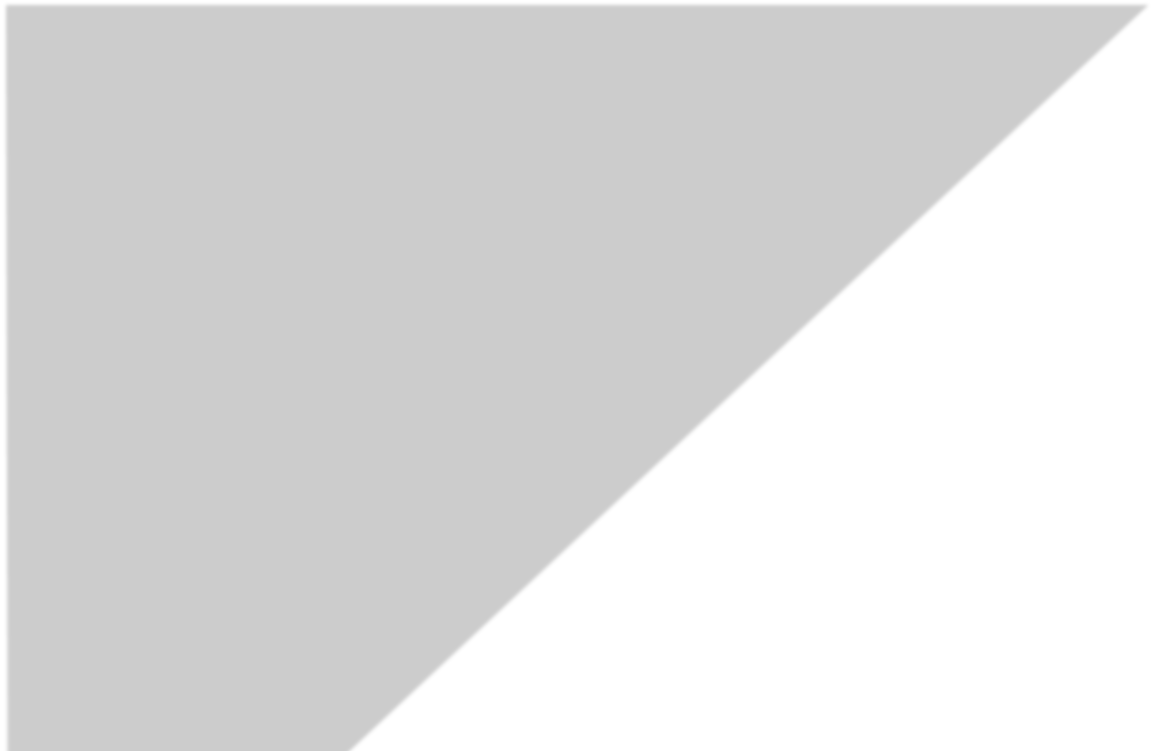 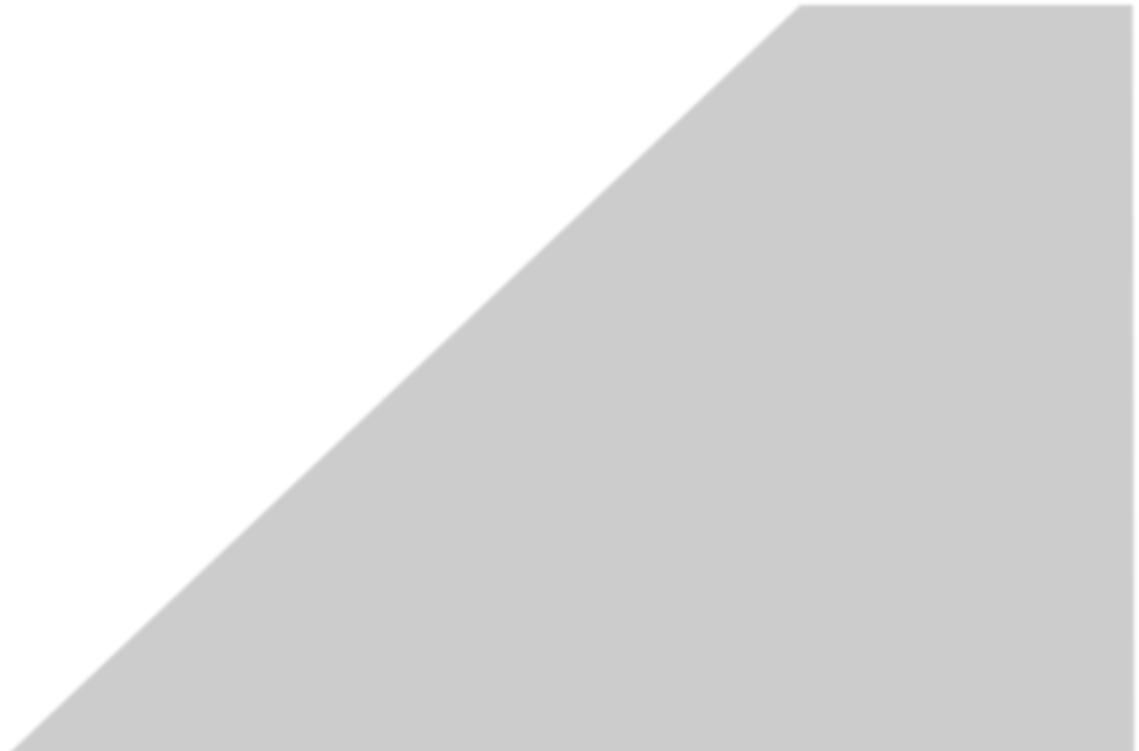 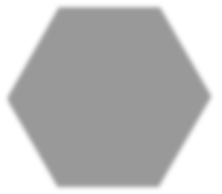 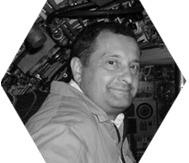 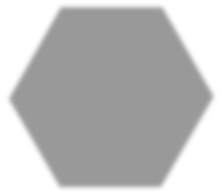 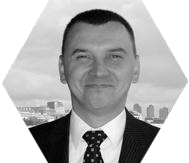 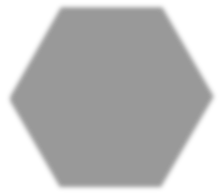 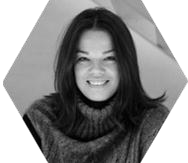 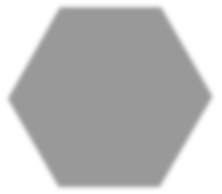 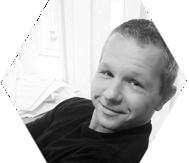 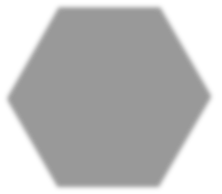 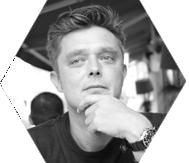 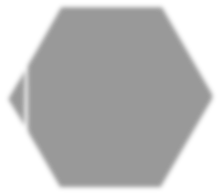 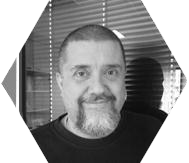 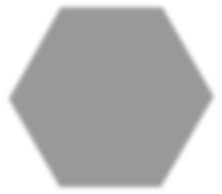 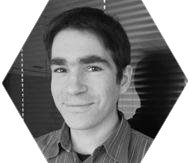 Juvel Cokić, судостроительОтдел судового оборудованияDinko Salopek, СудостроительЭлектротехнический отделIvan Rutnik, электроинженерMARINE AND ENERGY SOLUTIONS DIV LTDFroudeova 510 000 Загреб, ХорватияТелефон: +385 (0)1 6412 724e-mail: mes@divgroup.eu www.mes.divgroup.eu